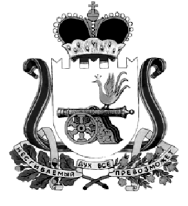 АДМИНИСТРАЦИЯ МУНИЦИПАЛЬНОГО ОБРАЗОВАНИЯ«КАРДЫМОВСКИЙ РАЙОН» СМОЛЕНСКОЙ ОБЛАСТИПОСТАНОВЛЕНИЕот 24.07.2019   № 00469О внесении изменений в постановление Администрации муниципального образования «Кардымовский район» Смоленской области от 24.02.2014 № 0152Администрация муниципального образования «Кардымовский район» Смоленской области постановляет:1. Внести следующие изменения в постановление Администрации муниципального образования «Кардымовский район» Смоленской области от 24.02.2014 № 0152  «Об утверждении муниципальной программы «Детство» (в ред. от 21.03.2014 № 0229, от 31.12.2014 № 00945, от 20.04.2015 № 00271, от 10.06.2015 №00358, от 09.03.2016 № 00104, от 06.03.2017 № 00141, от 25.03.2019 № 00181) (далее – постановление) следующие изменения:1.1. В паспорте программы позицию «Объемы и источники  финансирования Программы» изложить в новой редакции:1.2. Раздел 4 «Ресурсное обеспечение  Программы» изложить в следующей редакции:«Мероприятия Программы реализуются за счет средств районного бюджета. Общий объем финансирования Программы за счет средств бюджета муниципального образования «Кардымовский район» Смоленской области 1 134,00 тыс. рублей, в том числе по годам:2014 год – 137,0 тыс. рублей, 2015 год – 95,0 тыс. рублей,2016 год – 155,0 тыс. рублей.  2017 год – 148,0 тыс. рублей.  2018 год – 148,0 тыс. рублей.  2019 год – 155,0 тыс. рублей.  2020 год – 148,0 тыс. рублей.  2021 год – 148,0 тыс. рублей.». 1.3. Приложение к муниципальной программе «Детство» изложить в новой редакции, согласно Приложению к настоящему постановлению.2. Контроль исполнения настоящего постановления возложить на заместителя Главы муниципального образования «Кардымовский район» Смоленской области Н.В. Игнатенкову.3. Настоящее постановление вступает в силу со дня его подписания.ПриложениеПеречень программных мероприятий  Объем и источники финансирования ПрограммыОбщий объем финансирования Программы за счет средств бюджета муниципального образования «Кардымовский район» Смоленской области 1 134,0  тыс. рублей, в том числе по годам:2014 год – 137,0 тыс. рублей, 2015 год – 95,0 тыс. рублей,2016 год – 155,0 тыс. рублей,  2017 год – 148,0 тыс. рублей, 2018 год – 148,0 тыс. рублей,  2019 год – 155,0 тыс. рублей,  2020 год – 148,0 тыс. рублей,  2021 год – 148,0 тыс. рублей.  Глава муниципального образования  «Кардымовский район» Смоленской областиП.П. НикитенковПриложение к постановлению Администрациимуниципального образования «Кардымовский район» Смоленской области от __.__.2019 № ____к муниципальной программе «Детство» №п/пНаименованиемероприятияСрок реализацииСрок реализацииИсполнительИсполнительОбъем финансирования (тыс. рублей)Объем финансирования (тыс. рублей)Объем финансирования (тыс. рублей)Объем финансирования (тыс. рублей)Объем финансирования (тыс. рублей)Объем финансирования (тыс. рублей)Объем финансирования (тыс. рублей)Объем финансирования (тыс. рублей)Объем финансирования (тыс. рублей)Объем финансирования (тыс. рублей)Объем финансирования (тыс. рублей)Объем финансирования (тыс. рублей)Объем финансирования (тыс. рублей)Объем финансирования (тыс. рублей)Объем финансирования (тыс. рублей)Объем финансирования (тыс. рублей)Объем финансирования (тыс. рублей)Объем финансирования (тыс. рублей)Объем финансирования (тыс. рублей)Объем финансирования (тыс. рублей)Объем финансирования (тыс. рублей)Объем финансирования (тыс. рублей)Объем финансирования (тыс. рублей)Объем финансирования (тыс. рублей)Объем финансирования (тыс. рублей)Объем финансирования (тыс. рублей)Объем финансирования (тыс. рублей)Объем финансирования (тыс. рублей)Объем финансирования (тыс. рублей)Объем финансирования (тыс. рублей)Объем финансирования (тыс. рублей)Объем финансирования (тыс. рублей)Объем финансирования (тыс. рублей)Объем финансирования (тыс. рублей)Объем финансирования (тыс. рублей)Объем финансирования (тыс. рублей)Объем финансирования (тыс. рублей)Объем финансирования (тыс. рублей)Объем финансирования (тыс. рублей)Объем финансирования (тыс. рублей)Объем финансирования (тыс. рублей)Объем финансирования (тыс. рублей)Объем финансирования (тыс. рублей)Объем финансирования (тыс. рублей)Объем финансирования (тыс. рублей)Объем финансирования (тыс. рублей)Объем финансирования (тыс. рублей)Объем финансирования (тыс. рублей)Объем финансирования (тыс. рублей)Объем финансирования (тыс. рублей)Объем финансирования (тыс. рублей)Объем финансирования (тыс. рублей)Объем финансирования (тыс. рублей)Объем финансирования (тыс. рублей)Объем финансирования (тыс. рублей)Объем финансирования (тыс. рублей)Объем финансирования (тыс. рублей)Объем финансирования (тыс. рублей)Объем финансирования (тыс. рублей)Источник финансированияИсточник финансированияИсточник финансированияИсточник финансированияИсточник финансированияИсточник финансирования№п/пНаименованиемероприятияСрок реализацииСрок реализацииИсполнительИсполнительвсеговсеговсегов том числе по годамв том числе по годамв том числе по годамв том числе по годамв том числе по годамв том числе по годамв том числе по годамв том числе по годамв том числе по годамв том числе по годамв том числе по годамв том числе по годамв том числе по годамв том числе по годамв том числе по годамв том числе по годамв том числе по годамв том числе по годамв том числе по годамв том числе по годамв том числе по годамв том числе по годамв том числе по годамв том числе по годамв том числе по годамв том числе по годамв том числе по годамв том числе по годамв том числе по годамв том числе по годамв том числе по годамв том числе по годамв том числе по годамв том числе по годамв том числе по годамв том числе по годамв том числе по годамв том числе по годамв том числе по годамв том числе по годамв том числе по годамв том числе по годамв том числе по годамв том числе по годамв том числе по годамв том числе по годамв том числе по годамв том числе по годамв том числе по годамв том числе по годамв том числе по годамв том числе по годамв том числе по годамв том числе по годамв том числе по годамв том числе по годамИсточник финансированияИсточник финансированияИсточник финансированияИсточник финансированияИсточник финансированияИсточник финансирования№п/пНаименованиемероприятияСрок реализацииСрок реализацииИсполнительИсполнительвсеговсеговсего20142014201420142014201420142015201520152015201520152015201620162016201620162016201620172017201720172017201820182018201820182018201920192019201920192019202020202020202020202020202020212021202120212021202120212021202120211233445556666666777777788888889999910101010101011111111111112121212121212131313131313131313131414141414Задача 1. Улучшение здоровья  детей и подростковЗадача 1. Улучшение здоровья  детей и подростковЗадача 1. Улучшение здоровья  детей и подростковЗадача 1. Улучшение здоровья  детей и подростковЗадача 1. Улучшение здоровья  детей и подростковЗадача 1. Улучшение здоровья  детей и подростковЗадача 1. Улучшение здоровья  детей и подростковЗадача 1. Улучшение здоровья  детей и подростковЗадача 1. Улучшение здоровья  детей и подростковЗадача 1. Улучшение здоровья  детей и подростковЗадача 1. Улучшение здоровья  детей и подростковЗадача 1. Улучшение здоровья  детей и подростковЗадача 1. Улучшение здоровья  детей и подростковЗадача 1. Улучшение здоровья  детей и подростковЗадача 1. Улучшение здоровья  детей и подростковЗадача 1. Улучшение здоровья  детей и подростковЗадача 1. Улучшение здоровья  детей и подростковЗадача 1. Улучшение здоровья  детей и подростковЗадача 1. Улучшение здоровья  детей и подростковЗадача 1. Улучшение здоровья  детей и подростковЗадача 1. Улучшение здоровья  детей и подростковЗадача 1. Улучшение здоровья  детей и подростковЗадача 1. Улучшение здоровья  детей и подростковЗадача 1. Улучшение здоровья  детей и подростковЗадача 1. Улучшение здоровья  детей и подростковЗадача 1. Улучшение здоровья  детей и подростковЗадача 1. Улучшение здоровья  детей и подростковЗадача 1. Улучшение здоровья  детей и подростковЗадача 1. Улучшение здоровья  детей и подростковЗадача 1. Улучшение здоровья  детей и подростковЗадача 1. Улучшение здоровья  детей и подростковЗадача 1. Улучшение здоровья  детей и подростковЗадача 1. Улучшение здоровья  детей и подростковЗадача 1. Улучшение здоровья  детей и подростковЗадача 1. Улучшение здоровья  детей и подростковЗадача 1. Улучшение здоровья  детей и подростковЗадача 1. Улучшение здоровья  детей и подростковЗадача 1. Улучшение здоровья  детей и подростковЗадача 1. Улучшение здоровья  детей и подростковЗадача 1. Улучшение здоровья  детей и подростковЗадача 1. Улучшение здоровья  детей и подростковЗадача 1. Улучшение здоровья  детей и подростковЗадача 1. Улучшение здоровья  детей и подростковЗадача 1. Улучшение здоровья  детей и подростковЗадача 1. Улучшение здоровья  детей и подростковЗадача 1. Улучшение здоровья  детей и подростковЗадача 1. Улучшение здоровья  детей и подростковЗадача 1. Улучшение здоровья  детей и подростковЗадача 1. Улучшение здоровья  детей и подростковЗадача 1. Улучшение здоровья  детей и подростковЗадача 1. Улучшение здоровья  детей и подростковЗадача 1. Улучшение здоровья  детей и подростковЗадача 1. Улучшение здоровья  детей и подростковЗадача 1. Улучшение здоровья  детей и подростковЗадача 1. Улучшение здоровья  детей и подростковЗадача 1. Улучшение здоровья  детей и подростковЗадача 1. Улучшение здоровья  детей и подростковЗадача 1. Улучшение здоровья  детей и подростковЗадача 1. Улучшение здоровья  детей и подростковЗадача 1. Улучшение здоровья  детей и подростковЗадача 1. Улучшение здоровья  детей и подростковЗадача 1. Улучшение здоровья  детей и подростковЗадача 1. Улучшение здоровья  детей и подростковЗадача 1. Улучшение здоровья  детей и подростковЗадача 1. Улучшение здоровья  детей и подростковЗадача 1. Улучшение здоровья  детей и подростковЗадача 1. Улучшение здоровья  детей и подростковЗадача 1. Улучшение здоровья  детей и подростковЗадача 1. Улучшение здоровья  детей и подростковЗадача 1. Улучшение здоровья  детей и подростковЗадача 1. Улучшение здоровья  детей и подростков1.1Совершенствование доступности стоматологической помощи детям, проживающим в сельской местности:– организация консультативной помощи путем выездной работы врача-стоматолога детского;- организация доставки детей в детский стоматологический кабинет  2014 -2021 гг.  2014 -2021 гг.  ОГБУЗ «Кардымовская ЦРБ»ОГБУЗ «Кардымовская ЦРБ»---------------------------------------------------------------1.2Организация просветительской работы для социально - неадаптированных слоев населения2014 -2021 гг.  2014 -2021 гг.  ОГБУЗ «Кардымовская ЦРБ»ОГБУЗ «Кардымовская ЦРБ»---------------------------------------------------------------Итого:в том числе:средства районного бюджетаИтого:в том числе:средства районного бюджетаИтого:в том числе:средства районного бюджетаИтого:в том числе:средства районного бюджетаИтого:в том числе:средства районного бюджетаИтого:в том числе:средства районного бюджета------------------------------------------------------------------------------------------------------------------------------Задача 2. Создание благоприятных условий для выявления, развития и поддержки одаренных детей в интересах  личности, общества, государства, обеспечение их личностной, социальной самореализации и профессионального самоопределенияЗадача 2. Создание благоприятных условий для выявления, развития и поддержки одаренных детей в интересах  личности, общества, государства, обеспечение их личностной, социальной самореализации и профессионального самоопределенияЗадача 2. Создание благоприятных условий для выявления, развития и поддержки одаренных детей в интересах  личности, общества, государства, обеспечение их личностной, социальной самореализации и профессионального самоопределенияЗадача 2. Создание благоприятных условий для выявления, развития и поддержки одаренных детей в интересах  личности, общества, государства, обеспечение их личностной, социальной самореализации и профессионального самоопределенияЗадача 2. Создание благоприятных условий для выявления, развития и поддержки одаренных детей в интересах  личности, общества, государства, обеспечение их личностной, социальной самореализации и профессионального самоопределенияЗадача 2. Создание благоприятных условий для выявления, развития и поддержки одаренных детей в интересах  личности, общества, государства, обеспечение их личностной, социальной самореализации и профессионального самоопределенияЗадача 2. Создание благоприятных условий для выявления, развития и поддержки одаренных детей в интересах  личности, общества, государства, обеспечение их личностной, социальной самореализации и профессионального самоопределенияЗадача 2. Создание благоприятных условий для выявления, развития и поддержки одаренных детей в интересах  личности, общества, государства, обеспечение их личностной, социальной самореализации и профессионального самоопределенияЗадача 2. Создание благоприятных условий для выявления, развития и поддержки одаренных детей в интересах  личности, общества, государства, обеспечение их личностной, социальной самореализации и профессионального самоопределенияЗадача 2. Создание благоприятных условий для выявления, развития и поддержки одаренных детей в интересах  личности, общества, государства, обеспечение их личностной, социальной самореализации и профессионального самоопределенияЗадача 2. Создание благоприятных условий для выявления, развития и поддержки одаренных детей в интересах  личности, общества, государства, обеспечение их личностной, социальной самореализации и профессионального самоопределенияЗадача 2. Создание благоприятных условий для выявления, развития и поддержки одаренных детей в интересах  личности, общества, государства, обеспечение их личностной, социальной самореализации и профессионального самоопределенияЗадача 2. Создание благоприятных условий для выявления, развития и поддержки одаренных детей в интересах  личности, общества, государства, обеспечение их личностной, социальной самореализации и профессионального самоопределенияЗадача 2. Создание благоприятных условий для выявления, развития и поддержки одаренных детей в интересах  личности, общества, государства, обеспечение их личностной, социальной самореализации и профессионального самоопределенияЗадача 2. Создание благоприятных условий для выявления, развития и поддержки одаренных детей в интересах  личности, общества, государства, обеспечение их личностной, социальной самореализации и профессионального самоопределенияЗадача 2. Создание благоприятных условий для выявления, развития и поддержки одаренных детей в интересах  личности, общества, государства, обеспечение их личностной, социальной самореализации и профессионального самоопределенияЗадача 2. Создание благоприятных условий для выявления, развития и поддержки одаренных детей в интересах  личности, общества, государства, обеспечение их личностной, социальной самореализации и профессионального самоопределенияЗадача 2. Создание благоприятных условий для выявления, развития и поддержки одаренных детей в интересах  личности, общества, государства, обеспечение их личностной, социальной самореализации и профессионального самоопределенияЗадача 2. Создание благоприятных условий для выявления, развития и поддержки одаренных детей в интересах  личности, общества, государства, обеспечение их личностной, социальной самореализации и профессионального самоопределенияЗадача 2. Создание благоприятных условий для выявления, развития и поддержки одаренных детей в интересах  личности, общества, государства, обеспечение их личностной, социальной самореализации и профессионального самоопределенияЗадача 2. Создание благоприятных условий для выявления, развития и поддержки одаренных детей в интересах  личности, общества, государства, обеспечение их личностной, социальной самореализации и профессионального самоопределенияЗадача 2. Создание благоприятных условий для выявления, развития и поддержки одаренных детей в интересах  личности, общества, государства, обеспечение их личностной, социальной самореализации и профессионального самоопределенияЗадача 2. Создание благоприятных условий для выявления, развития и поддержки одаренных детей в интересах  личности, общества, государства, обеспечение их личностной, социальной самореализации и профессионального самоопределенияЗадача 2. Создание благоприятных условий для выявления, развития и поддержки одаренных детей в интересах  личности, общества, государства, обеспечение их личностной, социальной самореализации и профессионального самоопределенияЗадача 2. Создание благоприятных условий для выявления, развития и поддержки одаренных детей в интересах  личности, общества, государства, обеспечение их личностной, социальной самореализации и профессионального самоопределенияЗадача 2. Создание благоприятных условий для выявления, развития и поддержки одаренных детей в интересах  личности, общества, государства, обеспечение их личностной, социальной самореализации и профессионального самоопределенияЗадача 2. Создание благоприятных условий для выявления, развития и поддержки одаренных детей в интересах  личности, общества, государства, обеспечение их личностной, социальной самореализации и профессионального самоопределенияЗадача 2. Создание благоприятных условий для выявления, развития и поддержки одаренных детей в интересах  личности, общества, государства, обеспечение их личностной, социальной самореализации и профессионального самоопределенияЗадача 2. Создание благоприятных условий для выявления, развития и поддержки одаренных детей в интересах  личности, общества, государства, обеспечение их личностной, социальной самореализации и профессионального самоопределенияЗадача 2. Создание благоприятных условий для выявления, развития и поддержки одаренных детей в интересах  личности, общества, государства, обеспечение их личностной, социальной самореализации и профессионального самоопределенияЗадача 2. Создание благоприятных условий для выявления, развития и поддержки одаренных детей в интересах  личности, общества, государства, обеспечение их личностной, социальной самореализации и профессионального самоопределенияЗадача 2. Создание благоприятных условий для выявления, развития и поддержки одаренных детей в интересах  личности, общества, государства, обеспечение их личностной, социальной самореализации и профессионального самоопределенияЗадача 2. Создание благоприятных условий для выявления, развития и поддержки одаренных детей в интересах  личности, общества, государства, обеспечение их личностной, социальной самореализации и профессионального самоопределенияЗадача 2. Создание благоприятных условий для выявления, развития и поддержки одаренных детей в интересах  личности, общества, государства, обеспечение их личностной, социальной самореализации и профессионального самоопределенияЗадача 2. Создание благоприятных условий для выявления, развития и поддержки одаренных детей в интересах  личности, общества, государства, обеспечение их личностной, социальной самореализации и профессионального самоопределенияЗадача 2. Создание благоприятных условий для выявления, развития и поддержки одаренных детей в интересах  личности, общества, государства, обеспечение их личностной, социальной самореализации и профессионального самоопределенияЗадача 2. Создание благоприятных условий для выявления, развития и поддержки одаренных детей в интересах  личности, общества, государства, обеспечение их личностной, социальной самореализации и профессионального самоопределенияЗадача 2. Создание благоприятных условий для выявления, развития и поддержки одаренных детей в интересах  личности, общества, государства, обеспечение их личностной, социальной самореализации и профессионального самоопределенияЗадача 2. Создание благоприятных условий для выявления, развития и поддержки одаренных детей в интересах  личности, общества, государства, обеспечение их личностной, социальной самореализации и профессионального самоопределенияЗадача 2. Создание благоприятных условий для выявления, развития и поддержки одаренных детей в интересах  личности, общества, государства, обеспечение их личностной, социальной самореализации и профессионального самоопределенияЗадача 2. Создание благоприятных условий для выявления, развития и поддержки одаренных детей в интересах  личности, общества, государства, обеспечение их личностной, социальной самореализации и профессионального самоопределенияЗадача 2. Создание благоприятных условий для выявления, развития и поддержки одаренных детей в интересах  личности, общества, государства, обеспечение их личностной, социальной самореализации и профессионального самоопределенияЗадача 2. Создание благоприятных условий для выявления, развития и поддержки одаренных детей в интересах  личности, общества, государства, обеспечение их личностной, социальной самореализации и профессионального самоопределенияЗадача 2. Создание благоприятных условий для выявления, развития и поддержки одаренных детей в интересах  личности, общества, государства, обеспечение их личностной, социальной самореализации и профессионального самоопределенияЗадача 2. Создание благоприятных условий для выявления, развития и поддержки одаренных детей в интересах  личности, общества, государства, обеспечение их личностной, социальной самореализации и профессионального самоопределенияЗадача 2. Создание благоприятных условий для выявления, развития и поддержки одаренных детей в интересах  личности, общества, государства, обеспечение их личностной, социальной самореализации и профессионального самоопределенияЗадача 2. Создание благоприятных условий для выявления, развития и поддержки одаренных детей в интересах  личности, общества, государства, обеспечение их личностной, социальной самореализации и профессионального самоопределенияЗадача 2. Создание благоприятных условий для выявления, развития и поддержки одаренных детей в интересах  личности, общества, государства, обеспечение их личностной, социальной самореализации и профессионального самоопределенияЗадача 2. Создание благоприятных условий для выявления, развития и поддержки одаренных детей в интересах  личности, общества, государства, обеспечение их личностной, социальной самореализации и профессионального самоопределенияЗадача 2. Создание благоприятных условий для выявления, развития и поддержки одаренных детей в интересах  личности, общества, государства, обеспечение их личностной, социальной самореализации и профессионального самоопределенияЗадача 2. Создание благоприятных условий для выявления, развития и поддержки одаренных детей в интересах  личности, общества, государства, обеспечение их личностной, социальной самореализации и профессионального самоопределенияЗадача 2. Создание благоприятных условий для выявления, развития и поддержки одаренных детей в интересах  личности, общества, государства, обеспечение их личностной, социальной самореализации и профессионального самоопределенияЗадача 2. Создание благоприятных условий для выявления, развития и поддержки одаренных детей в интересах  личности, общества, государства, обеспечение их личностной, социальной самореализации и профессионального самоопределенияЗадача 2. Создание благоприятных условий для выявления, развития и поддержки одаренных детей в интересах  личности, общества, государства, обеспечение их личностной, социальной самореализации и профессионального самоопределенияЗадача 2. Создание благоприятных условий для выявления, развития и поддержки одаренных детей в интересах  личности, общества, государства, обеспечение их личностной, социальной самореализации и профессионального самоопределенияЗадача 2. Создание благоприятных условий для выявления, развития и поддержки одаренных детей в интересах  личности, общества, государства, обеспечение их личностной, социальной самореализации и профессионального самоопределенияЗадача 2. Создание благоприятных условий для выявления, развития и поддержки одаренных детей в интересах  личности, общества, государства, обеспечение их личностной, социальной самореализации и профессионального самоопределенияЗадача 2. Создание благоприятных условий для выявления, развития и поддержки одаренных детей в интересах  личности, общества, государства, обеспечение их личностной, социальной самореализации и профессионального самоопределенияЗадача 2. Создание благоприятных условий для выявления, развития и поддержки одаренных детей в интересах  личности, общества, государства, обеспечение их личностной, социальной самореализации и профессионального самоопределенияЗадача 2. Создание благоприятных условий для выявления, развития и поддержки одаренных детей в интересах  личности, общества, государства, обеспечение их личностной, социальной самореализации и профессионального самоопределенияЗадача 2. Создание благоприятных условий для выявления, развития и поддержки одаренных детей в интересах  личности, общества, государства, обеспечение их личностной, социальной самореализации и профессионального самоопределенияЗадача 2. Создание благоприятных условий для выявления, развития и поддержки одаренных детей в интересах  личности, общества, государства, обеспечение их личностной, социальной самореализации и профессионального самоопределенияЗадача 2. Создание благоприятных условий для выявления, развития и поддержки одаренных детей в интересах  личности, общества, государства, обеспечение их личностной, социальной самореализации и профессионального самоопределенияЗадача 2. Создание благоприятных условий для выявления, развития и поддержки одаренных детей в интересах  личности, общества, государства, обеспечение их личностной, социальной самореализации и профессионального самоопределенияЗадача 2. Создание благоприятных условий для выявления, развития и поддержки одаренных детей в интересах  личности, общества, государства, обеспечение их личностной, социальной самореализации и профессионального самоопределенияЗадача 2. Создание благоприятных условий для выявления, развития и поддержки одаренных детей в интересах  личности, общества, государства, обеспечение их личностной, социальной самореализации и профессионального самоопределенияЗадача 2. Создание благоприятных условий для выявления, развития и поддержки одаренных детей в интересах  личности, общества, государства, обеспечение их личностной, социальной самореализации и профессионального самоопределения2.1 Организация и проведение муниципального этапа всероссийского конкурса юных чтецов «Живая классика»2014 -2021 гг.2014 -2021 гг.Образовательные организации, Отдел образованияОбразовательные организации, Отдел образования24,024,024,0--------------4,04,04,04,04,04,04,04,04,04,04,04,04,04,04,04,04,04,04,04,04,04,04,04,04,04,04,04,04,04,04,04,04,04,04,04,04,04,04,04,04,0районный бюджетрайонный бюджетрайонный бюджетрайонный бюджетрайонный бюджет2.2 Организация и проведение муниципального конкурса «Ученик года»2014 -2021 гг.2014 -2021 гг.Образовательные организации, Отдел образованияОбразовательные организации, Отдел образования42,042,042,0--------------7,07,07,07,07,07,07,07,07,07,07,07,07,07,07,07,07,07,07,07,07,07,07,07,07,07,07,07,07,07,07,07,07,07,07,07,07,07,07,07,07,0районный бюджетрайонный бюджетрайонный бюджетрайонный бюджетрайонный бюджет2.3 Организация и проведение муниципального этапа предметных олимпиад, подготовка учащихся на областной этап предметных олимпиад2014 -2021 гг.2014 -2021 гг.Образовательные организации, Отдел образованияОбразовательные организации, Отдел образования49,38049,38049,3802,3802,3802,3802,3802,3802,3802,3805,05,05,05,05,05,05,07,07,07,07,07,07,07,07,07,07,07,07,07,07,07,07,07,07,07,07,07,07,07,07,07,07,07,07,07,07,07,07,07,07,07,07,07,07,07,07,07,0районный бюджетрайонный бюджетрайонный бюджетрайонный бюджетрайонный бюджет2.4Организация и проведение муниципального этапа краеведческой конференции 2014 -2021 гг.2014 -2021 гг.Образовательные организации, Отдел образованияОбразовательные организации, Отдел образования42,042,042,0--------------7,07,07,07,07,07,07,07,07,07,07,07,07,07,07,07,07,07,07,07,07,07,07,07,07,07,07,07,07,07,07,07,07,07,07,07,07,07,07,07,07,0районный бюджетрайонный бюджетрайонный бюджетрайонный бюджетрайонный бюджет2.5Награждение одаренных выпускников 11 класса Почетными грамотами Администрации муниципального образования «Кардымовский район»  Смоленской области и денежными премиями  2014 -2021 гг.2014 -2021 гг.Образовательные организации, Отдел образованияОбразовательные организации, Отдел образования56,056,056,07,07,07,07,07,07,07,07,07,07,07,07,07,07,07,07,07,07,07,07,07,07,07,07,07,07,07,07,07,07,07,07,07,07,07,07,07,07,07,07,07,07,07,07,07,07,07,07,07,07,07,07,07,07,07,0районный бюджетрайонный бюджетрайонный бюджетрайонный бюджетрайонный бюджет2.6Организация и проведение муниципального этапа Рождественских чтений2014 -2021 гг.2014 -2021 гг. Отдел образования Отдел образования42,042,042,0--------------7,07,07,07,07,07,07,07,07,07,07,07,07,07,07,07,07,07,07,07,07,07,07,07,07,07,07,07,07,07,07,07,07,07,07,07,07,07,07,07,07,0районный бюджетрайонный бюджетрайонный бюджетрайонный бюджетрайонный бюджет2.7Организация и проведение муниципального этапа фестиваля православной культуры «Отечество мое православное»2014 -2021 гг.2014 -2021 гг.Отдел образованияОтдел образования30,030,030,0--------------5,05,05,05,05,05,05,05,05,05,05,05,05,05,05,05,05,05,05,05,05,05,05,05,05,05,05,05,05,05,05,05,05,05,05,05,05,05,05,05,05,0районный бюджетрайонный бюджетрайонный бюджетрайонный бюджетрайонный бюджет2.8Организация и проведение государственной итоговой аттестации2014 -2021 гг.2014 -2021 гг.Отдел образованияОтдел образования42,042,042,0--------------7,07,07,07,07,07,07,07,07,07,07,07,07,07,07,07,07,07,07,07,07,07,07,07,07,07,07,07,07,07,07,07,07,07,07,07,07,07,07,07,07,0районный бюджетрайонный бюджетрайонный бюджетрайонный бюджетрайонный бюджет2.9 Проведение районных конкурсов детского творчества2014 -2021 гг.2014 -2021 гг.Отдел образованияОтдел образования24,12024,12024,1200,1200,1200,1200,1200,1200,1200,120-------4,04,04,04,04,04,04,04,04,04,04,04,04,04,04,04,04,04,04,04,04,04,04,04,04,04,04,04,04,04,04,04,04,04,04,04,04,04,04,04,04,0районный бюджетрайонный бюджетрайонный бюджетрайонный бюджетрайонный бюджет2.10 Обеспечение участия детей, проживающих на территории муниципального образования «Кардымовский район», в областных, общероссийских  слетах,  спортивных соревнованиях, конференциях, фестивалях, выставках и конкурсах детского творчества2014 -2021 гг.2014 -2021 гг.Отдел образованияОтдел образования3,03,03,0-------3,03,03,03,03,03,03,0-----------------------------------------районный бюджетрайонный бюджетрайонный бюджетрайонный бюджетрайонный бюджет2.11Организация и проведение районной научно – практической конференции школьников2014 -2021 гг.2014 -2021 гг.Отдел образования Отдел образования 86,086,086,07,07,07,07,07,07,07,07,07,07,07,07,07,07,012,012,012,012,012,012,012,012,012,012,012,012,012,012,012,012,012,012,012,012,012,012,012,012,012,012,012,012,012,012,012,012,012,012,012,012,012,012,012,012,012,0районный бюджетрайонный бюджетрайонный бюджетрайонный бюджетрайонный бюджетИтого:в том числе:средства районного бюджетаИтого:в том числе:средства районного бюджетаИтого:в том числе:средства районного бюджетаИтого:в том числе:средства районного бюджетаИтого:в том числе:средства районного бюджетаИтого:в том числе:средства районного бюджета440,5440,5440,5440,5440,5440,516,516,516,516,516,516,516,516,516,516,516,516,516,516,522,022,022,022,022,022,022,022,022,022,022,022,022,022,067,067,067,067,067,067,067,067,067,067,067,067,067,067,067,067,067,067,067,067,067,067,067,067,067,067,067,067,067,067,067,067,067,067,067,067,067,067,067,067,067,067,067,067,067,067,067,067,067,067,067,067,067,067,067,067,067,067,067,067,067,067,067,067,067,067,067,067,067,067,067,067,067,067,067,067,067,067,067,067,067,067,0Задача 3.  Увеличение числа участников мероприятий, посвященных историко-культурному наследию, традициям культуры Смоленской областиЗадача 3.  Увеличение числа участников мероприятий, посвященных историко-культурному наследию, традициям культуры Смоленской областиЗадача 3.  Увеличение числа участников мероприятий, посвященных историко-культурному наследию, традициям культуры Смоленской областиЗадача 3.  Увеличение числа участников мероприятий, посвященных историко-культурному наследию, традициям культуры Смоленской областиЗадача 3.  Увеличение числа участников мероприятий, посвященных историко-культурному наследию, традициям культуры Смоленской областиЗадача 3.  Увеличение числа участников мероприятий, посвященных историко-культурному наследию, традициям культуры Смоленской областиЗадача 3.  Увеличение числа участников мероприятий, посвященных историко-культурному наследию, традициям культуры Смоленской областиЗадача 3.  Увеличение числа участников мероприятий, посвященных историко-культурному наследию, традициям культуры Смоленской областиЗадача 3.  Увеличение числа участников мероприятий, посвященных историко-культурному наследию, традициям культуры Смоленской областиЗадача 3.  Увеличение числа участников мероприятий, посвященных историко-культурному наследию, традициям культуры Смоленской областиЗадача 3.  Увеличение числа участников мероприятий, посвященных историко-культурному наследию, традициям культуры Смоленской областиЗадача 3.  Увеличение числа участников мероприятий, посвященных историко-культурному наследию, традициям культуры Смоленской областиЗадача 3.  Увеличение числа участников мероприятий, посвященных историко-культурному наследию, традициям культуры Смоленской областиЗадача 3.  Увеличение числа участников мероприятий, посвященных историко-культурному наследию, традициям культуры Смоленской областиЗадача 3.  Увеличение числа участников мероприятий, посвященных историко-культурному наследию, традициям культуры Смоленской областиЗадача 3.  Увеличение числа участников мероприятий, посвященных историко-культурному наследию, традициям культуры Смоленской областиЗадача 3.  Увеличение числа участников мероприятий, посвященных историко-культурному наследию, традициям культуры Смоленской областиЗадача 3.  Увеличение числа участников мероприятий, посвященных историко-культурному наследию, традициям культуры Смоленской областиЗадача 3.  Увеличение числа участников мероприятий, посвященных историко-культурному наследию, традициям культуры Смоленской областиЗадача 3.  Увеличение числа участников мероприятий, посвященных историко-культурному наследию, традициям культуры Смоленской областиЗадача 3.  Увеличение числа участников мероприятий, посвященных историко-культурному наследию, традициям культуры Смоленской областиЗадача 3.  Увеличение числа участников мероприятий, посвященных историко-культурному наследию, традициям культуры Смоленской областиЗадача 3.  Увеличение числа участников мероприятий, посвященных историко-культурному наследию, традициям культуры Смоленской областиЗадача 3.  Увеличение числа участников мероприятий, посвященных историко-культурному наследию, традициям культуры Смоленской областиЗадача 3.  Увеличение числа участников мероприятий, посвященных историко-культурному наследию, традициям культуры Смоленской областиЗадача 3.  Увеличение числа участников мероприятий, посвященных историко-культурному наследию, традициям культуры Смоленской областиЗадача 3.  Увеличение числа участников мероприятий, посвященных историко-культурному наследию, традициям культуры Смоленской областиЗадача 3.  Увеличение числа участников мероприятий, посвященных историко-культурному наследию, традициям культуры Смоленской областиЗадача 3.  Увеличение числа участников мероприятий, посвященных историко-культурному наследию, традициям культуры Смоленской областиЗадача 3.  Увеличение числа участников мероприятий, посвященных историко-культурному наследию, традициям культуры Смоленской областиЗадача 3.  Увеличение числа участников мероприятий, посвященных историко-культурному наследию, традициям культуры Смоленской областиЗадача 3.  Увеличение числа участников мероприятий, посвященных историко-культурному наследию, традициям культуры Смоленской областиЗадача 3.  Увеличение числа участников мероприятий, посвященных историко-культурному наследию, традициям культуры Смоленской областиЗадача 3.  Увеличение числа участников мероприятий, посвященных историко-культурному наследию, традициям культуры Смоленской областиЗадача 3.  Увеличение числа участников мероприятий, посвященных историко-культурному наследию, традициям культуры Смоленской областиЗадача 3.  Увеличение числа участников мероприятий, посвященных историко-культурному наследию, традициям культуры Смоленской областиЗадача 3.  Увеличение числа участников мероприятий, посвященных историко-культурному наследию, традициям культуры Смоленской областиЗадача 3.  Увеличение числа участников мероприятий, посвященных историко-культурному наследию, традициям культуры Смоленской областиЗадача 3.  Увеличение числа участников мероприятий, посвященных историко-культурному наследию, традициям культуры Смоленской областиЗадача 3.  Увеличение числа участников мероприятий, посвященных историко-культурному наследию, традициям культуры Смоленской областиЗадача 3.  Увеличение числа участников мероприятий, посвященных историко-культурному наследию, традициям культуры Смоленской областиЗадача 3.  Увеличение числа участников мероприятий, посвященных историко-культурному наследию, традициям культуры Смоленской областиЗадача 3.  Увеличение числа участников мероприятий, посвященных историко-культурному наследию, традициям культуры Смоленской областиЗадача 3.  Увеличение числа участников мероприятий, посвященных историко-культурному наследию, традициям культуры Смоленской областиЗадача 3.  Увеличение числа участников мероприятий, посвященных историко-культурному наследию, традициям культуры Смоленской областиЗадача 3.  Увеличение числа участников мероприятий, посвященных историко-культурному наследию, традициям культуры Смоленской областиЗадача 3.  Увеличение числа участников мероприятий, посвященных историко-культурному наследию, традициям культуры Смоленской областиЗадача 3.  Увеличение числа участников мероприятий, посвященных историко-культурному наследию, традициям культуры Смоленской областиЗадача 3.  Увеличение числа участников мероприятий, посвященных историко-культурному наследию, традициям культуры Смоленской областиЗадача 3.  Увеличение числа участников мероприятий, посвященных историко-культурному наследию, традициям культуры Смоленской областиЗадача 3.  Увеличение числа участников мероприятий, посвященных историко-культурному наследию, традициям культуры Смоленской областиЗадача 3.  Увеличение числа участников мероприятий, посвященных историко-культурному наследию, традициям культуры Смоленской областиЗадача 3.  Увеличение числа участников мероприятий, посвященных историко-культурному наследию, традициям культуры Смоленской областиЗадача 3.  Увеличение числа участников мероприятий, посвященных историко-культурному наследию, традициям культуры Смоленской областиЗадача 3.  Увеличение числа участников мероприятий, посвященных историко-культурному наследию, традициям культуры Смоленской областиЗадача 3.  Увеличение числа участников мероприятий, посвященных историко-культурному наследию, традициям культуры Смоленской областиЗадача 3.  Увеличение числа участников мероприятий, посвященных историко-культурному наследию, традициям культуры Смоленской областиЗадача 3.  Увеличение числа участников мероприятий, посвященных историко-культурному наследию, традициям культуры Смоленской областиЗадача 3.  Увеличение числа участников мероприятий, посвященных историко-культурному наследию, традициям культуры Смоленской областиЗадача 3.  Увеличение числа участников мероприятий, посвященных историко-культурному наследию, традициям культуры Смоленской областиЗадача 3.  Увеличение числа участников мероприятий, посвященных историко-культурному наследию, традициям культуры Смоленской областиЗадача 3.  Увеличение числа участников мероприятий, посвященных историко-культурному наследию, традициям культуры Смоленской областиЗадача 3.  Увеличение числа участников мероприятий, посвященных историко-культурному наследию, традициям культуры Смоленской областиЗадача 3.  Увеличение числа участников мероприятий, посвященных историко-культурному наследию, традициям культуры Смоленской областиЗадача 3.  Увеличение числа участников мероприятий, посвященных историко-культурному наследию, традициям культуры Смоленской областиЗадача 3.  Увеличение числа участников мероприятий, посвященных историко-культурному наследию, традициям культуры Смоленской областиЗадача 3.  Увеличение числа участников мероприятий, посвященных историко-культурному наследию, традициям культуры Смоленской областиЗадача 3.  Увеличение числа участников мероприятий, посвященных историко-культурному наследию, традициям культуры Смоленской областиЗадача 3.  Увеличение числа участников мероприятий, посвященных историко-культурному наследию, традициям культуры Смоленской областиЗадача 3.  Увеличение числа участников мероприятий, посвященных историко-культурному наследию, традициям культуры Смоленской областиЗадача 3.  Увеличение числа участников мероприятий, посвященных историко-культурному наследию, традициям культуры Смоленской области3.1 Краеведческая программа «Тропинка родного края»:- истории Кардымовского района;-  традиций семьи (родословная, обычаи, легенды);- природы края (флора и фауна Кардымовского района);- славы (известные люди района)- народного фольклора2014 -2021 гг.2014 -2021 гг.Районный краеведческий музейРайонный краеведческий музей2,02,02,0------------2,02,02,02,02,02,02,02,0---------------------------------районный бюджетрайонный бюджетрайонный бюджетрайонный бюджетрайонный бюджетрайонный бюджетрайонный бюджетрайонный бюджетрайонный бюджет3.2Презентации краеведческих работ  2014 -2021 гг.2014 -2021 гг.Районный краеведческий музейРайонный краеведческий музей--------------------------------------------------------районный бюджетрайонный бюджетрайонный бюджетрайонный бюджетрайонный бюджетрайонный бюджетрайонный бюджетрайонный бюджетрайонный бюджет3.3Праздник открытия Недели детской книги «Вселенная в переплете»: - Игра « Вместе весело читать»;- Литературная викторина «Путешествие в страну читалию»;- Квест-игра «Сокровища Бабы-Яги»;-Конкурс рисунков «Краски прочитанных книг».2014 -2021 гг.2014 -2021 гг.ЦБСЦБС--------------------------------------------------------районный бюджетрайонный бюджетрайонный бюджетрайонный бюджетрайонный бюджетрайонный бюджетрайонный бюджетрайонный бюджетрайонный бюджет3.4 Праздник лучших читателей «Суперчитатель года»2014 -2021 гг.2014 -2021 гг.ЦБСЦБС3,03,03,0------------0,50,50,50,50,50,50,50,50,50,50,50,50,50,50,50,50,50,50,50,50,50,50,50,50,50,50,50,50,50,50,50,50,50,50,50,50,50,50,50,50,50,50,50,5районный бюджетрайонный бюджетрайонный бюджетрайонный бюджетрайонный бюджетрайонный бюджетрайонный бюджет3.5Праздник, посвященный Дню славянской письменности и культуры «С книгой по векам»2014 -2021 гг.2014 -2021 гг.ЦБСЦБС2,02,02,02,02,02,02,02,0---------------------------------------------------районный бюджетрайонный бюджетрайонный бюджетрайонный бюджетрайонный бюджетрайонный бюджетрайонный бюджет3.6Неделя музыки для детей «Все лучшее детям»:- фестиваль искусств «Планета детства»,- лекции-концерты, посвященные знаменательным событиям,-концерт учащихся ДШИ «Счастливое детство» /в детских и общеобразовательных учреждениях/2014 -2021 гг.2014 -2021 гг.ДШИДШИ-----------------------------------------------------------районный бюджетрайонный бюджетрайонный бюджетрайонный бюджетрайонный бюджетрайонный бюджетрайонный бюджет3.7Посвящение  в читатели «Путешествие в Читайгород»2014 -2021 гг.2014 -2021 гг.ЦБСЦБС6,06,06,0------------1,01,01,01,01,01,01,01,01,01,01,01,01,01,01,01,01,01,01,01,01,01,01,01,01,01,01,01,01,01,01,01,01,01,01,01,01,01,01,01,01,01,01,01,0районный бюджетрайонный бюджетрайонный бюджетрайонный бюджетрайонный бюджетрайонный бюджетрайонный бюджет3.8Литературные праздники, посвященные юбилеям детских писателей2014 -2021 гг.2014 -2021 гг.ЦБСЦБС-----------------------------------------------------------районный бюджетрайонный бюджетрайонный бюджетрайонный бюджетрайонный бюджетрайонный бюджетрайонный бюджет3.9Районный фестиваль эрудитов «Хрустальный совенок»2014 -2021 гг.2014 -2021 гг.ЦКСЦКС15,015,015,03,03,03,03,03,0-------2,02,02,02,02,02,02,02,02,02,02,02,02,02,02,02,02,02,02,02,02,02,02,02,02,02,02,02,02,02,02,02,02,02,02,02,02,02,02,02,02,02,02,02,0районный бюджетрайонный бюджетрайонный бюджетрайонный бюджетрайонный бюджетрайонный бюджетрайонный бюджет3.10Районный культурно-спортивный праздник «Я деда своего достойный внук»2014 -2021 гг.2014 -2021 гг.ЦКСЦКС10,010,010,05,05,05,05,05,0-------5,05,05,05,05,05,05,05,05,0-----------------------------------районный бюджетрайонный бюджетрайонный бюджетрайонный бюджетрайонный бюджетрайонный бюджетрайонный бюджет3.11Районный фестиваль фольклорных коллективов «Красная горка»2014 -2021 гг.2014 -2021 гг.ЦКСЦКС21,021,021,03,03,03,03,03,0-------3,03,03,03,03,03,03,03,03,03,03,03,03,03,03,03,03,03,03,03,03,03,03,03,03,03,03,03,03,03,03,03,03,03,03,03,03,03,03,03,03,03,03,03,0районный бюджетрайонный бюджетрайонный бюджетрайонный бюджетрайонный бюджетрайонный бюджетрайонный бюджет3.12Районный конкурс детского творчества «Звездная дорожка» по номинациям:- поэзия и проза- рисунок-вокальное мастерство-хореография2014 -2021 гг.2014 -2021 гг.ЦКС, ЦБС, ДШИЦКС, ЦБС, ДШИ28,028,028,04,04,04,04,04,0-------4,04,04,04,04,04,04,04,04,04,04,04,04,04,04,04,04,04,04,04,04,04,04,04,04,04,04,04,04,04,04,04,04,04,04,04,04,04,04,04,04,04,04,04,0районный бюджетрайонный бюджетрайонный бюджетрайонный бюджетрайонный бюджетрайонный бюджетрайонный бюджет3.13Районный фестиваль кукольных коллективов «Куклы делают мир добрее»2014 -2021 гг.2014 -2021 гг.ЦКСЦКС14,014,014,02,02,02,02,02,0-------2,02,02,02,02,02,02,02,02,02,02,02,02,02,02,02,02,02,02,02,02,02,02,02,02,02,02,02,02,02,02,02,02,02,02,02,02,02,02,02,02,02,02,02,0районный бюджетрайонный бюджетрайонный бюджетрайонный бюджетрайонный бюджетрайонный бюджетрайонный бюджет3.14Районный конкурс среди старшеклассниц «Юная Россия»2014 -2021 гг.2014 -2021 гг.ЦКСЦКС16,516,516,52,02,02,02,02,02,52,52,52,52,52,52,52,02,02,02,02,02,02,02,02,02,02,02,02,02,02,02,02,02,02,02,02,02,02,02,02,02,02,02,02,02,02,02,02,02,02,02,02,02,02,02,02,02,02,02,0районный бюджетрайонный бюджетрайонный бюджетрайонный бюджетрайонный бюджетрайонный бюджетрайонный бюджет3.15Районный конкурс среди юношей «Мы ловкость, смекалка, выносливость»2014 -2021 гг.2014 -2021 гг.ЦКСЦКС16,516,516,52,02,02,02,02,02,52,52,52,52,52,52,52,02,02,02,02,02,02,02,02,02,02,02,02,02,02,02,02,02,02,02,02,02,02,02,02,02,02,02,02,02,02,02,02,02,02,02,02,02,02,02,02,02,02,02,0районный бюджетрайонный бюджетрайонный бюджетрайонный бюджетрайонный бюджетрайонный бюджетрайонный бюджет3.16Районный туристический слет среди школьников2014 -2021 гг.2014 -2021 гг.Отдел культурыОтдел культуры6,06,06,06,06,06,06,06,0---------------------------------------------------районный бюджетрайонный бюджетрайонный бюджетрайонный бюджетрайонный бюджетрайонный бюджетрайонный бюджет3.17  Внутришкольные  выставки-конкурсы художественного творчества 2014 -2021 гг.2014 -2021 гг.ДШИДШИ-----------------------------------------------------------районный бюджетрайонный бюджетрайонный бюджетрайонный бюджетрайонный бюджетрайонный бюджетрайонный бюджет3.18  Посвящение в первоклассники2014 -2021 гг.2014 -2021 гг.ДШИДШИ-----------------------------------------------------------районный бюджетрайонный бюджетрайонный бюджетрайонный бюджетрайонный бюджетрайонный бюджетрайонный бюджет3.19Внутришкольные конкурсы  детской школы искусств2014 -2021 гг.2014 -2021 гг.ДШИДШИ-----------------------------------------------------------районный бюджетрайонный бюджетрайонный бюджетрайонный бюджетрайонный бюджетрайонный бюджетрайонный бюджетИтого:в том числе:средства районного бюджетаИтого:в том числе:средства районного бюджетаИтого:в том числе:средства районного бюджетаИтого:в том числе:средства районного бюджетаИтого:в том числе:средства районного бюджетаИтого:в том числе:средства районного бюджетаИтого:в том числе:средства районного бюджета140,0140,0140,0140,0140,0140,0140,0140,029,029,029,029,029,029,029,029,029,029,029,029,05,05,05,05,05,05,05,05,05,05,05,05,05,05,05,05,023,523,523,523,523,523,523,523,523,523,523,523,516,516,516,516,516,516,516,516,516,516,516,516,516,516,516,516,516,516,516,516,516,516,516,516,516,516,516,516,516,516,516,516,516,516,516,516,516,516,516,516,516,516,516,516,516,516,516,516,516,516,516,516,516,516,516,516,516,516,516,516,516,516,516,516,516,516,516,516,5Задача 4.  Обеспечение детей путевками в оздоровительные учреждения круглогодичного действия, расположенные на территории Смоленской области и за ее пределами,    детей школьного возраста до 15 лет включительноЗадача 4.  Обеспечение детей путевками в оздоровительные учреждения круглогодичного действия, расположенные на территории Смоленской области и за ее пределами,    детей школьного возраста до 15 лет включительноЗадача 4.  Обеспечение детей путевками в оздоровительные учреждения круглогодичного действия, расположенные на территории Смоленской области и за ее пределами,    детей школьного возраста до 15 лет включительноЗадача 4.  Обеспечение детей путевками в оздоровительные учреждения круглогодичного действия, расположенные на территории Смоленской области и за ее пределами,    детей школьного возраста до 15 лет включительноЗадача 4.  Обеспечение детей путевками в оздоровительные учреждения круглогодичного действия, расположенные на территории Смоленской области и за ее пределами,    детей школьного возраста до 15 лет включительноЗадача 4.  Обеспечение детей путевками в оздоровительные учреждения круглогодичного действия, расположенные на территории Смоленской области и за ее пределами,    детей школьного возраста до 15 лет включительноЗадача 4.  Обеспечение детей путевками в оздоровительные учреждения круглогодичного действия, расположенные на территории Смоленской области и за ее пределами,    детей школьного возраста до 15 лет включительноЗадача 4.  Обеспечение детей путевками в оздоровительные учреждения круглогодичного действия, расположенные на территории Смоленской области и за ее пределами,    детей школьного возраста до 15 лет включительноЗадача 4.  Обеспечение детей путевками в оздоровительные учреждения круглогодичного действия, расположенные на территории Смоленской области и за ее пределами,    детей школьного возраста до 15 лет включительноЗадача 4.  Обеспечение детей путевками в оздоровительные учреждения круглогодичного действия, расположенные на территории Смоленской области и за ее пределами,    детей школьного возраста до 15 лет включительноЗадача 4.  Обеспечение детей путевками в оздоровительные учреждения круглогодичного действия, расположенные на территории Смоленской области и за ее пределами,    детей школьного возраста до 15 лет включительноЗадача 4.  Обеспечение детей путевками в оздоровительные учреждения круглогодичного действия, расположенные на территории Смоленской области и за ее пределами,    детей школьного возраста до 15 лет включительноЗадача 4.  Обеспечение детей путевками в оздоровительные учреждения круглогодичного действия, расположенные на территории Смоленской области и за ее пределами,    детей школьного возраста до 15 лет включительноЗадача 4.  Обеспечение детей путевками в оздоровительные учреждения круглогодичного действия, расположенные на территории Смоленской области и за ее пределами,    детей школьного возраста до 15 лет включительноЗадача 4.  Обеспечение детей путевками в оздоровительные учреждения круглогодичного действия, расположенные на территории Смоленской области и за ее пределами,    детей школьного возраста до 15 лет включительноЗадача 4.  Обеспечение детей путевками в оздоровительные учреждения круглогодичного действия, расположенные на территории Смоленской области и за ее пределами,    детей школьного возраста до 15 лет включительноЗадача 4.  Обеспечение детей путевками в оздоровительные учреждения круглогодичного действия, расположенные на территории Смоленской области и за ее пределами,    детей школьного возраста до 15 лет включительноЗадача 4.  Обеспечение детей путевками в оздоровительные учреждения круглогодичного действия, расположенные на территории Смоленской области и за ее пределами,    детей школьного возраста до 15 лет включительноЗадача 4.  Обеспечение детей путевками в оздоровительные учреждения круглогодичного действия, расположенные на территории Смоленской области и за ее пределами,    детей школьного возраста до 15 лет включительноЗадача 4.  Обеспечение детей путевками в оздоровительные учреждения круглогодичного действия, расположенные на территории Смоленской области и за ее пределами,    детей школьного возраста до 15 лет включительноЗадача 4.  Обеспечение детей путевками в оздоровительные учреждения круглогодичного действия, расположенные на территории Смоленской области и за ее пределами,    детей школьного возраста до 15 лет включительноЗадача 4.  Обеспечение детей путевками в оздоровительные учреждения круглогодичного действия, расположенные на территории Смоленской области и за ее пределами,    детей школьного возраста до 15 лет включительноЗадача 4.  Обеспечение детей путевками в оздоровительные учреждения круглогодичного действия, расположенные на территории Смоленской области и за ее пределами,    детей школьного возраста до 15 лет включительноЗадача 4.  Обеспечение детей путевками в оздоровительные учреждения круглогодичного действия, расположенные на территории Смоленской области и за ее пределами,    детей школьного возраста до 15 лет включительноЗадача 4.  Обеспечение детей путевками в оздоровительные учреждения круглогодичного действия, расположенные на территории Смоленской области и за ее пределами,    детей школьного возраста до 15 лет включительноЗадача 4.  Обеспечение детей путевками в оздоровительные учреждения круглогодичного действия, расположенные на территории Смоленской области и за ее пределами,    детей школьного возраста до 15 лет включительноЗадача 4.  Обеспечение детей путевками в оздоровительные учреждения круглогодичного действия, расположенные на территории Смоленской области и за ее пределами,    детей школьного возраста до 15 лет включительноЗадача 4.  Обеспечение детей путевками в оздоровительные учреждения круглогодичного действия, расположенные на территории Смоленской области и за ее пределами,    детей школьного возраста до 15 лет включительноЗадача 4.  Обеспечение детей путевками в оздоровительные учреждения круглогодичного действия, расположенные на территории Смоленской области и за ее пределами,    детей школьного возраста до 15 лет включительноЗадача 4.  Обеспечение детей путевками в оздоровительные учреждения круглогодичного действия, расположенные на территории Смоленской области и за ее пределами,    детей школьного возраста до 15 лет включительноЗадача 4.  Обеспечение детей путевками в оздоровительные учреждения круглогодичного действия, расположенные на территории Смоленской области и за ее пределами,    детей школьного возраста до 15 лет включительноЗадача 4.  Обеспечение детей путевками в оздоровительные учреждения круглогодичного действия, расположенные на территории Смоленской области и за ее пределами,    детей школьного возраста до 15 лет включительноЗадача 4.  Обеспечение детей путевками в оздоровительные учреждения круглогодичного действия, расположенные на территории Смоленской области и за ее пределами,    детей школьного возраста до 15 лет включительноЗадача 4.  Обеспечение детей путевками в оздоровительные учреждения круглогодичного действия, расположенные на территории Смоленской области и за ее пределами,    детей школьного возраста до 15 лет включительноЗадача 4.  Обеспечение детей путевками в оздоровительные учреждения круглогодичного действия, расположенные на территории Смоленской области и за ее пределами,    детей школьного возраста до 15 лет включительноЗадача 4.  Обеспечение детей путевками в оздоровительные учреждения круглогодичного действия, расположенные на территории Смоленской области и за ее пределами,    детей школьного возраста до 15 лет включительноЗадача 4.  Обеспечение детей путевками в оздоровительные учреждения круглогодичного действия, расположенные на территории Смоленской области и за ее пределами,    детей школьного возраста до 15 лет включительноЗадача 4.  Обеспечение детей путевками в оздоровительные учреждения круглогодичного действия, расположенные на территории Смоленской области и за ее пределами,    детей школьного возраста до 15 лет включительноЗадача 4.  Обеспечение детей путевками в оздоровительные учреждения круглогодичного действия, расположенные на территории Смоленской области и за ее пределами,    детей школьного возраста до 15 лет включительноЗадача 4.  Обеспечение детей путевками в оздоровительные учреждения круглогодичного действия, расположенные на территории Смоленской области и за ее пределами,    детей школьного возраста до 15 лет включительноЗадача 4.  Обеспечение детей путевками в оздоровительные учреждения круглогодичного действия, расположенные на территории Смоленской области и за ее пределами,    детей школьного возраста до 15 лет включительноЗадача 4.  Обеспечение детей путевками в оздоровительные учреждения круглогодичного действия, расположенные на территории Смоленской области и за ее пределами,    детей школьного возраста до 15 лет включительноЗадача 4.  Обеспечение детей путевками в оздоровительные учреждения круглогодичного действия, расположенные на территории Смоленской области и за ее пределами,    детей школьного возраста до 15 лет включительноЗадача 4.  Обеспечение детей путевками в оздоровительные учреждения круглогодичного действия, расположенные на территории Смоленской области и за ее пределами,    детей школьного возраста до 15 лет включительноЗадача 4.  Обеспечение детей путевками в оздоровительные учреждения круглогодичного действия, расположенные на территории Смоленской области и за ее пределами,    детей школьного возраста до 15 лет включительноЗадача 4.  Обеспечение детей путевками в оздоровительные учреждения круглогодичного действия, расположенные на территории Смоленской области и за ее пределами,    детей школьного возраста до 15 лет включительноЗадача 4.  Обеспечение детей путевками в оздоровительные учреждения круглогодичного действия, расположенные на территории Смоленской области и за ее пределами,    детей школьного возраста до 15 лет включительноЗадача 4.  Обеспечение детей путевками в оздоровительные учреждения круглогодичного действия, расположенные на территории Смоленской области и за ее пределами,    детей школьного возраста до 15 лет включительноЗадача 4.  Обеспечение детей путевками в оздоровительные учреждения круглогодичного действия, расположенные на территории Смоленской области и за ее пределами,    детей школьного возраста до 15 лет включительноЗадача 4.  Обеспечение детей путевками в оздоровительные учреждения круглогодичного действия, расположенные на территории Смоленской области и за ее пределами,    детей школьного возраста до 15 лет включительноЗадача 4.  Обеспечение детей путевками в оздоровительные учреждения круглогодичного действия, расположенные на территории Смоленской области и за ее пределами,    детей школьного возраста до 15 лет включительноЗадача 4.  Обеспечение детей путевками в оздоровительные учреждения круглогодичного действия, расположенные на территории Смоленской области и за ее пределами,    детей школьного возраста до 15 лет включительноЗадача 4.  Обеспечение детей путевками в оздоровительные учреждения круглогодичного действия, расположенные на территории Смоленской области и за ее пределами,    детей школьного возраста до 15 лет включительноЗадача 4.  Обеспечение детей путевками в оздоровительные учреждения круглогодичного действия, расположенные на территории Смоленской области и за ее пределами,    детей школьного возраста до 15 лет включительноЗадача 4.  Обеспечение детей путевками в оздоровительные учреждения круглогодичного действия, расположенные на территории Смоленской области и за ее пределами,    детей школьного возраста до 15 лет включительноЗадача 4.  Обеспечение детей путевками в оздоровительные учреждения круглогодичного действия, расположенные на территории Смоленской области и за ее пределами,    детей школьного возраста до 15 лет включительноЗадача 4.  Обеспечение детей путевками в оздоровительные учреждения круглогодичного действия, расположенные на территории Смоленской области и за ее пределами,    детей школьного возраста до 15 лет включительноЗадача 4.  Обеспечение детей путевками в оздоровительные учреждения круглогодичного действия, расположенные на территории Смоленской области и за ее пределами,    детей школьного возраста до 15 лет включительноЗадача 4.  Обеспечение детей путевками в оздоровительные учреждения круглогодичного действия, расположенные на территории Смоленской области и за ее пределами,    детей школьного возраста до 15 лет включительноЗадача 4.  Обеспечение детей путевками в оздоровительные учреждения круглогодичного действия, расположенные на территории Смоленской области и за ее пределами,    детей школьного возраста до 15 лет включительноЗадача 4.  Обеспечение детей путевками в оздоровительные учреждения круглогодичного действия, расположенные на территории Смоленской области и за ее пределами,    детей школьного возраста до 15 лет включительноЗадача 4.  Обеспечение детей путевками в оздоровительные учреждения круглогодичного действия, расположенные на территории Смоленской области и за ее пределами,    детей школьного возраста до 15 лет включительноЗадача 4.  Обеспечение детей путевками в оздоровительные учреждения круглогодичного действия, расположенные на территории Смоленской области и за ее пределами,    детей школьного возраста до 15 лет включительноЗадача 4.  Обеспечение детей путевками в оздоровительные учреждения круглогодичного действия, расположенные на территории Смоленской области и за ее пределами,    детей школьного возраста до 15 лет включительноЗадача 4.  Обеспечение детей путевками в оздоровительные учреждения круглогодичного действия, расположенные на территории Смоленской области и за ее пределами,    детей школьного возраста до 15 лет включительноЗадача 4.  Обеспечение детей путевками в оздоровительные учреждения круглогодичного действия, расположенные на территории Смоленской области и за ее пределами,    детей школьного возраста до 15 лет включительноЗадача 4.  Обеспечение детей путевками в оздоровительные учреждения круглогодичного действия, расположенные на территории Смоленской области и за ее пределами,    детей школьного возраста до 15 лет включительноЗадача 4.  Обеспечение детей путевками в оздоровительные учреждения круглогодичного действия, расположенные на территории Смоленской области и за ее пределами,    детей школьного возраста до 15 лет включительноЗадача 4.  Обеспечение детей путевками в оздоровительные учреждения круглогодичного действия, расположенные на территории Смоленской области и за ее пределами,    детей школьного возраста до 15 лет включительноЗадача 4.  Обеспечение детей путевками в оздоровительные учреждения круглогодичного действия, расположенные на территории Смоленской области и за ее пределами,    детей школьного возраста до 15 лет включительноЗадача 4.  Обеспечение детей путевками в оздоровительные учреждения круглогодичного действия, расположенные на территории Смоленской области и за ее пределами,    детей школьного возраста до 15 лет включительно4.1Направление детей, проживающих на территории Кардымовского района в   организации (учреждения) отдыха детей и их оздоровления круглогодичного действия, расположенные на территории Смоленской области и за ее пределами в том числе:- детей, оказавшихся в трудной жизненной ситуации;- детей-инвалидов.Направление детей, проживающих на территории Кардымовского района в   организации (учреждения) отдыха детей и их оздоровления круглогодичного действия, расположенные на территории Смоленской области и за ее пределами в том числе:- детей, оказавшихся в трудной жизненной ситуации;- детей-инвалидов.2014 -2021 гг.2014 -2021 гг.Отдел социальной защиты населения в Смоленском районе,Отдел образованияОтдел социальной защиты населения в Смоленском районе,Отдел образования---------------------------------------------------------районный бюджетрайонный бюджетрайонный бюджетрайонный бюджет4.2Организация проезда и сопровождения к месту отдыха и обратно организованных групп детейОрганизация проезда и сопровождения к месту отдыха и обратно организованных групп детей2014 -2021 гг.2014 -2021 гг.Отдел социальной защиты населения в Смоленском районеОтдел социальной защиты населения в Смоленском районе---------------------------------------------------------районный бюджетрайонный бюджетрайонный бюджетрайонный бюджет4.3Софинансирование расходов, связанных с организацией отдыха, оздоровления детей и подростков в лагерях с дневным пребыванием на базе образовательных учреждений в период школьных каникул на территории муниципального образования «Кардымовский район» Смоленской областиСофинансирование расходов, связанных с организацией отдыха, оздоровления детей и подростков в лагерях с дневным пребыванием на базе образовательных учреждений в период школьных каникул на территории муниципального образования «Кардымовский район» Смоленской области2014 -2021 гг.2014 -2021 гг.Отдел образованияОтдел образования148,6148,6148,6148,610,010,010,010,010,019,819,819,819,819,819,819,819,819,819,819,819,819,819,819,819,819,819,819,819,819,819,819,819,819,819,819,819,819,819,819,819,819,819,819,819,819,819,819,819,819,819,819,819,819,819,819,819,8районный бюджетрайонный бюджетрайонный бюджетрайонный бюджет4.4Софинансирование расходов, связанных с организацией отдыха детей в загородных детских оздоровительных лагерях, расположенных на территории Российской Федерации в каникулярное времяСофинансирование расходов, связанных с организацией отдыха детей в загородных детских оздоровительных лагерях, расположенных на территории Российской Федерации в каникулярное время2014 -2021 гг.2014 -2021 гг.Отдел образованияОтдел образования1,4001,4001,4001,400-----0,2000,2000,2000,2000,2000,2000,2000,2000,2000,2000,2000,2000,2000,2000,2000,2000,2000,2000,2000,2000,2000,2000,2000,2000,2000,2000,2000,2000,2000,2000,2000,2000,2000,2000,2000,2000,2000,2000,2000,2000,2000,2000,2000,2000,2000,2000,2000,200районный бюджетрайонный бюджетрайонный бюджетрайонный бюджетИтого:в том числе:средства районного бюджетаИтого:в том числе:средства районного бюджетаИтого:в том числе:средства районного бюджетаИтого:в том числе:средства районного бюджетаИтого:в том числе:средства районного бюджетаИтого:в том числе:средства районного бюджетаИтого:в том числе:средства районного бюджета150,0150,0150,0150,0150,0150,010,010,010,010,010,010,010,010,010,010,020,020,020,020,020,020,020,020,020,020,020,020,020,020,020,020,020,020,020,020,020,020,020,020,020,020,020,020,020,020,020,020,020,020,020,020,020,020,020,020,020,020,020,020,020,020,020,020,020,020,020,020,020,020,020,020,020,020,020,020,020,020,020,020,020,020,020,020,020,020,020,020,020,020,020,020,020,020,020,020,020,020,020,020,020,020,020,020,020,020,020,020,020,020,0Задача 5.  Организация социально-культурной реабилитации, поддержка интеллектуального развития и физического воспитания детей-инвалидовЗадача 5.  Организация социально-культурной реабилитации, поддержка интеллектуального развития и физического воспитания детей-инвалидовЗадача 5.  Организация социально-культурной реабилитации, поддержка интеллектуального развития и физического воспитания детей-инвалидовЗадача 5.  Организация социально-культурной реабилитации, поддержка интеллектуального развития и физического воспитания детей-инвалидовЗадача 5.  Организация социально-культурной реабилитации, поддержка интеллектуального развития и физического воспитания детей-инвалидовЗадача 5.  Организация социально-культурной реабилитации, поддержка интеллектуального развития и физического воспитания детей-инвалидовЗадача 5.  Организация социально-культурной реабилитации, поддержка интеллектуального развития и физического воспитания детей-инвалидовЗадача 5.  Организация социально-культурной реабилитации, поддержка интеллектуального развития и физического воспитания детей-инвалидовЗадача 5.  Организация социально-культурной реабилитации, поддержка интеллектуального развития и физического воспитания детей-инвалидовЗадача 5.  Организация социально-культурной реабилитации, поддержка интеллектуального развития и физического воспитания детей-инвалидовЗадача 5.  Организация социально-культурной реабилитации, поддержка интеллектуального развития и физического воспитания детей-инвалидовЗадача 5.  Организация социально-культурной реабилитации, поддержка интеллектуального развития и физического воспитания детей-инвалидовЗадача 5.  Организация социально-культурной реабилитации, поддержка интеллектуального развития и физического воспитания детей-инвалидовЗадача 5.  Организация социально-культурной реабилитации, поддержка интеллектуального развития и физического воспитания детей-инвалидовЗадача 5.  Организация социально-культурной реабилитации, поддержка интеллектуального развития и физического воспитания детей-инвалидовЗадача 5.  Организация социально-культурной реабилитации, поддержка интеллектуального развития и физического воспитания детей-инвалидовЗадача 5.  Организация социально-культурной реабилитации, поддержка интеллектуального развития и физического воспитания детей-инвалидовЗадача 5.  Организация социально-культурной реабилитации, поддержка интеллектуального развития и физического воспитания детей-инвалидовЗадача 5.  Организация социально-культурной реабилитации, поддержка интеллектуального развития и физического воспитания детей-инвалидовЗадача 5.  Организация социально-культурной реабилитации, поддержка интеллектуального развития и физического воспитания детей-инвалидовЗадача 5.  Организация социально-культурной реабилитации, поддержка интеллектуального развития и физического воспитания детей-инвалидовЗадача 5.  Организация социально-культурной реабилитации, поддержка интеллектуального развития и физического воспитания детей-инвалидовЗадача 5.  Организация социально-культурной реабилитации, поддержка интеллектуального развития и физического воспитания детей-инвалидовЗадача 5.  Организация социально-культурной реабилитации, поддержка интеллектуального развития и физического воспитания детей-инвалидовЗадача 5.  Организация социально-культурной реабилитации, поддержка интеллектуального развития и физического воспитания детей-инвалидовЗадача 5.  Организация социально-культурной реабилитации, поддержка интеллектуального развития и физического воспитания детей-инвалидовЗадача 5.  Организация социально-культурной реабилитации, поддержка интеллектуального развития и физического воспитания детей-инвалидовЗадача 5.  Организация социально-культурной реабилитации, поддержка интеллектуального развития и физического воспитания детей-инвалидовЗадача 5.  Организация социально-культурной реабилитации, поддержка интеллектуального развития и физического воспитания детей-инвалидовЗадача 5.  Организация социально-культурной реабилитации, поддержка интеллектуального развития и физического воспитания детей-инвалидовЗадача 5.  Организация социально-культурной реабилитации, поддержка интеллектуального развития и физического воспитания детей-инвалидовЗадача 5.  Организация социально-культурной реабилитации, поддержка интеллектуального развития и физического воспитания детей-инвалидовЗадача 5.  Организация социально-культурной реабилитации, поддержка интеллектуального развития и физического воспитания детей-инвалидовЗадача 5.  Организация социально-культурной реабилитации, поддержка интеллектуального развития и физического воспитания детей-инвалидовЗадача 5.  Организация социально-культурной реабилитации, поддержка интеллектуального развития и физического воспитания детей-инвалидовЗадача 5.  Организация социально-культурной реабилитации, поддержка интеллектуального развития и физического воспитания детей-инвалидовЗадача 5.  Организация социально-культурной реабилитации, поддержка интеллектуального развития и физического воспитания детей-инвалидовЗадача 5.  Организация социально-культурной реабилитации, поддержка интеллектуального развития и физического воспитания детей-инвалидовЗадача 5.  Организация социально-культурной реабилитации, поддержка интеллектуального развития и физического воспитания детей-инвалидовЗадача 5.  Организация социально-культурной реабилитации, поддержка интеллектуального развития и физического воспитания детей-инвалидовЗадача 5.  Организация социально-культурной реабилитации, поддержка интеллектуального развития и физического воспитания детей-инвалидовЗадача 5.  Организация социально-культурной реабилитации, поддержка интеллектуального развития и физического воспитания детей-инвалидовЗадача 5.  Организация социально-культурной реабилитации, поддержка интеллектуального развития и физического воспитания детей-инвалидовЗадача 5.  Организация социально-культурной реабилитации, поддержка интеллектуального развития и физического воспитания детей-инвалидовЗадача 5.  Организация социально-культурной реабилитации, поддержка интеллектуального развития и физического воспитания детей-инвалидовЗадача 5.  Организация социально-культурной реабилитации, поддержка интеллектуального развития и физического воспитания детей-инвалидовЗадача 5.  Организация социально-культурной реабилитации, поддержка интеллектуального развития и физического воспитания детей-инвалидовЗадача 5.  Организация социально-культурной реабилитации, поддержка интеллектуального развития и физического воспитания детей-инвалидовЗадача 5.  Организация социально-культурной реабилитации, поддержка интеллектуального развития и физического воспитания детей-инвалидовЗадача 5.  Организация социально-культурной реабилитации, поддержка интеллектуального развития и физического воспитания детей-инвалидовЗадача 5.  Организация социально-культурной реабилитации, поддержка интеллектуального развития и физического воспитания детей-инвалидовЗадача 5.  Организация социально-культурной реабилитации, поддержка интеллектуального развития и физического воспитания детей-инвалидовЗадача 5.  Организация социально-культурной реабилитации, поддержка интеллектуального развития и физического воспитания детей-инвалидовЗадача 5.  Организация социально-культурной реабилитации, поддержка интеллектуального развития и физического воспитания детей-инвалидовЗадача 5.  Организация социально-культурной реабилитации, поддержка интеллектуального развития и физического воспитания детей-инвалидовЗадача 5.  Организация социально-культурной реабилитации, поддержка интеллектуального развития и физического воспитания детей-инвалидовЗадача 5.  Организация социально-культурной реабилитации, поддержка интеллектуального развития и физического воспитания детей-инвалидовЗадача 5.  Организация социально-культурной реабилитации, поддержка интеллектуального развития и физического воспитания детей-инвалидовЗадача 5.  Организация социально-культурной реабилитации, поддержка интеллектуального развития и физического воспитания детей-инвалидовЗадача 5.  Организация социально-культурной реабилитации, поддержка интеллектуального развития и физического воспитания детей-инвалидовЗадача 5.  Организация социально-культурной реабилитации, поддержка интеллектуального развития и физического воспитания детей-инвалидовЗадача 5.  Организация социально-культурной реабилитации, поддержка интеллектуального развития и физического воспитания детей-инвалидовЗадача 5.  Организация социально-культурной реабилитации, поддержка интеллектуального развития и физического воспитания детей-инвалидовЗадача 5.  Организация социально-культурной реабилитации, поддержка интеллектуального развития и физического воспитания детей-инвалидовЗадача 5.  Организация социально-культурной реабилитации, поддержка интеллектуального развития и физического воспитания детей-инвалидовЗадача 5.  Организация социально-культурной реабилитации, поддержка интеллектуального развития и физического воспитания детей-инвалидовЗадача 5.  Организация социально-культурной реабилитации, поддержка интеллектуального развития и физического воспитания детей-инвалидовЗадача 5.  Организация социально-культурной реабилитации, поддержка интеллектуального развития и физического воспитания детей-инвалидовЗадача 5.  Организация социально-культурной реабилитации, поддержка интеллектуального развития и физического воспитания детей-инвалидовЗадача 5.  Организация социально-культурной реабилитации, поддержка интеллектуального развития и физического воспитания детей-инвалидовЗадача 5.  Организация социально-культурной реабилитации, поддержка интеллектуального развития и физического воспитания детей-инвалидов5.1Организация встреч родителей, воспитывающих детей-инвалидов со специалистами СОГУ «Реабилитационный центр для детей и подростков с ограниченными возможностями «Вишенки»Организация встреч родителей, воспитывающих детей-инвалидов со специалистами СОГУ «Реабилитационный центр для детей и подростков с ограниченными возможностями «Вишенки»2014 -2021 гг.2014 -2021 гг.Отдел социальной защиты населения в Смоленском районе Отдел социальной защиты населения в Смоленском районе ----------------------------------------------------------районный бюджетрайонный бюджетрайонный бюджетрайонный бюджетрайонный бюджет5.2Оздоровление детей-инвалидов в  СОГУ «Реабилитационный центр для детей и подростков с ограниченными возможностями «Вишенки»Оздоровление детей-инвалидов в  СОГУ «Реабилитационный центр для детей и подростков с ограниченными возможностями «Вишенки»2014 -2021 гг.2014 -2021 гг.Отдел социальной защиты населения в Смоленском районе, ОГБУЗ «Кардымовская ЦРБ»Отдел социальной защиты населения в Смоленском районе, ОГБУЗ «Кардымовская ЦРБ»----------------------------------------------------------районный бюджетрайонный бюджетрайонный бюджетрайонный бюджетрайонный бюджет5.3Вовлечение детей-инвалидов в различные кружки, клубы, секции при образовательных учреждениях и учреждениях культуры района.Вовлечение детей-инвалидов в различные кружки, клубы, секции при образовательных учреждениях и учреждениях культуры района.2014 -2021 гг.2014 -2021 гг.Отдел социальной защиты населения в Смоленском район, Отдел образования,Отдел культурыОтдел социальной защиты населения в Смоленском район, Отдел образования,Отдел культуры----------------------------------------------------------районный бюджетрайонный бюджетрайонный бюджетрайонный бюджетрайонный бюджет5.4Проведение районного фестиваля творчества детей-инвалидовПроведение районного фестиваля творчества детей-инвалидов2014 -2021 гг.2014 -2021 гг.Отдел социальной защиты населения в Смоленском район, Отдел образования,Отдел культурыОтдел социальной защиты населения в Смоленском район, Отдел образования,Отдел культуры4,04,04,04,04,04,04,04,04,0-------------------------------------------------районный бюджетрайонный бюджетрайонный бюджетрайонный бюджетрайонный бюджетИтого:в том числе:средства районного бюджетаИтого:в том числе:средства районного бюджетаИтого:в том числе:средства районного бюджетаИтого:в том числе:средства районного бюджетаИтого:в том числе:средства районного бюджетаИтого:в том числе:средства районного бюджетаИтого:в том числе:средства районного бюджета4,04,04,04,04,04,04,04,04,04,04,04,04,04,04,04,04,04,0-------------------------------------------------Задача 6.   Увеличение количества семей с детьми, охваченных мероприятиями, направленными на укрепление института семьи, пропаганду  семейных ценностейЗадача 6.   Увеличение количества семей с детьми, охваченных мероприятиями, направленными на укрепление института семьи, пропаганду  семейных ценностейЗадача 6.   Увеличение количества семей с детьми, охваченных мероприятиями, направленными на укрепление института семьи, пропаганду  семейных ценностейЗадача 6.   Увеличение количества семей с детьми, охваченных мероприятиями, направленными на укрепление института семьи, пропаганду  семейных ценностейЗадача 6.   Увеличение количества семей с детьми, охваченных мероприятиями, направленными на укрепление института семьи, пропаганду  семейных ценностейЗадача 6.   Увеличение количества семей с детьми, охваченных мероприятиями, направленными на укрепление института семьи, пропаганду  семейных ценностейЗадача 6.   Увеличение количества семей с детьми, охваченных мероприятиями, направленными на укрепление института семьи, пропаганду  семейных ценностейЗадача 6.   Увеличение количества семей с детьми, охваченных мероприятиями, направленными на укрепление института семьи, пропаганду  семейных ценностейЗадача 6.   Увеличение количества семей с детьми, охваченных мероприятиями, направленными на укрепление института семьи, пропаганду  семейных ценностейЗадача 6.   Увеличение количества семей с детьми, охваченных мероприятиями, направленными на укрепление института семьи, пропаганду  семейных ценностейЗадача 6.   Увеличение количества семей с детьми, охваченных мероприятиями, направленными на укрепление института семьи, пропаганду  семейных ценностейЗадача 6.   Увеличение количества семей с детьми, охваченных мероприятиями, направленными на укрепление института семьи, пропаганду  семейных ценностейЗадача 6.   Увеличение количества семей с детьми, охваченных мероприятиями, направленными на укрепление института семьи, пропаганду  семейных ценностейЗадача 6.   Увеличение количества семей с детьми, охваченных мероприятиями, направленными на укрепление института семьи, пропаганду  семейных ценностейЗадача 6.   Увеличение количества семей с детьми, охваченных мероприятиями, направленными на укрепление института семьи, пропаганду  семейных ценностейЗадача 6.   Увеличение количества семей с детьми, охваченных мероприятиями, направленными на укрепление института семьи, пропаганду  семейных ценностейЗадача 6.   Увеличение количества семей с детьми, охваченных мероприятиями, направленными на укрепление института семьи, пропаганду  семейных ценностейЗадача 6.   Увеличение количества семей с детьми, охваченных мероприятиями, направленными на укрепление института семьи, пропаганду  семейных ценностейЗадача 6.   Увеличение количества семей с детьми, охваченных мероприятиями, направленными на укрепление института семьи, пропаганду  семейных ценностейЗадача 6.   Увеличение количества семей с детьми, охваченных мероприятиями, направленными на укрепление института семьи, пропаганду  семейных ценностейЗадача 6.   Увеличение количества семей с детьми, охваченных мероприятиями, направленными на укрепление института семьи, пропаганду  семейных ценностейЗадача 6.   Увеличение количества семей с детьми, охваченных мероприятиями, направленными на укрепление института семьи, пропаганду  семейных ценностейЗадача 6.   Увеличение количества семей с детьми, охваченных мероприятиями, направленными на укрепление института семьи, пропаганду  семейных ценностейЗадача 6.   Увеличение количества семей с детьми, охваченных мероприятиями, направленными на укрепление института семьи, пропаганду  семейных ценностейЗадача 6.   Увеличение количества семей с детьми, охваченных мероприятиями, направленными на укрепление института семьи, пропаганду  семейных ценностейЗадача 6.   Увеличение количества семей с детьми, охваченных мероприятиями, направленными на укрепление института семьи, пропаганду  семейных ценностейЗадача 6.   Увеличение количества семей с детьми, охваченных мероприятиями, направленными на укрепление института семьи, пропаганду  семейных ценностейЗадача 6.   Увеличение количества семей с детьми, охваченных мероприятиями, направленными на укрепление института семьи, пропаганду  семейных ценностейЗадача 6.   Увеличение количества семей с детьми, охваченных мероприятиями, направленными на укрепление института семьи, пропаганду  семейных ценностейЗадача 6.   Увеличение количества семей с детьми, охваченных мероприятиями, направленными на укрепление института семьи, пропаганду  семейных ценностейЗадача 6.   Увеличение количества семей с детьми, охваченных мероприятиями, направленными на укрепление института семьи, пропаганду  семейных ценностейЗадача 6.   Увеличение количества семей с детьми, охваченных мероприятиями, направленными на укрепление института семьи, пропаганду  семейных ценностейЗадача 6.   Увеличение количества семей с детьми, охваченных мероприятиями, направленными на укрепление института семьи, пропаганду  семейных ценностейЗадача 6.   Увеличение количества семей с детьми, охваченных мероприятиями, направленными на укрепление института семьи, пропаганду  семейных ценностейЗадача 6.   Увеличение количества семей с детьми, охваченных мероприятиями, направленными на укрепление института семьи, пропаганду  семейных ценностейЗадача 6.   Увеличение количества семей с детьми, охваченных мероприятиями, направленными на укрепление института семьи, пропаганду  семейных ценностейЗадача 6.   Увеличение количества семей с детьми, охваченных мероприятиями, направленными на укрепление института семьи, пропаганду  семейных ценностейЗадача 6.   Увеличение количества семей с детьми, охваченных мероприятиями, направленными на укрепление института семьи, пропаганду  семейных ценностейЗадача 6.   Увеличение количества семей с детьми, охваченных мероприятиями, направленными на укрепление института семьи, пропаганду  семейных ценностейЗадача 6.   Увеличение количества семей с детьми, охваченных мероприятиями, направленными на укрепление института семьи, пропаганду  семейных ценностейЗадача 6.   Увеличение количества семей с детьми, охваченных мероприятиями, направленными на укрепление института семьи, пропаганду  семейных ценностейЗадача 6.   Увеличение количества семей с детьми, охваченных мероприятиями, направленными на укрепление института семьи, пропаганду  семейных ценностейЗадача 6.   Увеличение количества семей с детьми, охваченных мероприятиями, направленными на укрепление института семьи, пропаганду  семейных ценностейЗадача 6.   Увеличение количества семей с детьми, охваченных мероприятиями, направленными на укрепление института семьи, пропаганду  семейных ценностейЗадача 6.   Увеличение количества семей с детьми, охваченных мероприятиями, направленными на укрепление института семьи, пропаганду  семейных ценностейЗадача 6.   Увеличение количества семей с детьми, охваченных мероприятиями, направленными на укрепление института семьи, пропаганду  семейных ценностейЗадача 6.   Увеличение количества семей с детьми, охваченных мероприятиями, направленными на укрепление института семьи, пропаганду  семейных ценностейЗадача 6.   Увеличение количества семей с детьми, охваченных мероприятиями, направленными на укрепление института семьи, пропаганду  семейных ценностейЗадача 6.   Увеличение количества семей с детьми, охваченных мероприятиями, направленными на укрепление института семьи, пропаганду  семейных ценностейЗадача 6.   Увеличение количества семей с детьми, охваченных мероприятиями, направленными на укрепление института семьи, пропаганду  семейных ценностейЗадача 6.   Увеличение количества семей с детьми, охваченных мероприятиями, направленными на укрепление института семьи, пропаганду  семейных ценностейЗадача 6.   Увеличение количества семей с детьми, охваченных мероприятиями, направленными на укрепление института семьи, пропаганду  семейных ценностейЗадача 6.   Увеличение количества семей с детьми, охваченных мероприятиями, направленными на укрепление института семьи, пропаганду  семейных ценностейЗадача 6.   Увеличение количества семей с детьми, охваченных мероприятиями, направленными на укрепление института семьи, пропаганду  семейных ценностейЗадача 6.   Увеличение количества семей с детьми, охваченных мероприятиями, направленными на укрепление института семьи, пропаганду  семейных ценностейЗадача 6.   Увеличение количества семей с детьми, охваченных мероприятиями, направленными на укрепление института семьи, пропаганду  семейных ценностейЗадача 6.   Увеличение количества семей с детьми, охваченных мероприятиями, направленными на укрепление института семьи, пропаганду  семейных ценностейЗадача 6.   Увеличение количества семей с детьми, охваченных мероприятиями, направленными на укрепление института семьи, пропаганду  семейных ценностейЗадача 6.   Увеличение количества семей с детьми, охваченных мероприятиями, направленными на укрепление института семьи, пропаганду  семейных ценностейЗадача 6.   Увеличение количества семей с детьми, охваченных мероприятиями, направленными на укрепление института семьи, пропаганду  семейных ценностейЗадача 6.   Увеличение количества семей с детьми, охваченных мероприятиями, направленными на укрепление института семьи, пропаганду  семейных ценностейЗадача 6.   Увеличение количества семей с детьми, охваченных мероприятиями, направленными на укрепление института семьи, пропаганду  семейных ценностейЗадача 6.   Увеличение количества семей с детьми, охваченных мероприятиями, направленными на укрепление института семьи, пропаганду  семейных ценностейЗадача 6.   Увеличение количества семей с детьми, охваченных мероприятиями, направленными на укрепление института семьи, пропаганду  семейных ценностейЗадача 6.   Увеличение количества семей с детьми, охваченных мероприятиями, направленными на укрепление института семьи, пропаганду  семейных ценностейЗадача 6.   Увеличение количества семей с детьми, охваченных мероприятиями, направленными на укрепление института семьи, пропаганду  семейных ценностейЗадача 6.   Увеличение количества семей с детьми, охваченных мероприятиями, направленными на укрепление института семьи, пропаганду  семейных ценностейЗадача 6.   Увеличение количества семей с детьми, охваченных мероприятиями, направленными на укрепление института семьи, пропаганду  семейных ценностейЗадача 6.   Увеличение количества семей с детьми, охваченных мероприятиями, направленными на укрепление института семьи, пропаганду  семейных ценностейЗадача 6.   Увеличение количества семей с детьми, охваченных мероприятиями, направленными на укрепление института семьи, пропаганду  семейных ценностейЗадача 6.   Увеличение количества семей с детьми, охваченных мероприятиями, направленными на укрепление института семьи, пропаганду  семейных ценностей6.1Доставка детей из  замещающих и малообеспеченных семей, одаренных  детей на губернаторскую елку.Доставка детей из  замещающих и малообеспеченных семей, одаренных  детей на губернаторскую елку.2014 -2021 гг.2014 -2021 гг.Отдел образованияОтдел образования7,57,57,57,5---------1,51,51,51,51,51,51,51,01,01,01,01,01,01,01,01,01,01,01,01,01,01,01,01,01,01,01,01,01,01,01,01,01,01,01,01,01,01,01,01,0районный бюджетрайонный бюджетрайонный бюджетрайонный бюджетрайонный бюджетрайонный бюджетрайонный бюджетрайонный бюджетрайонный бюджетрайонный бюджет6.2Проведение акции «День добрых дел»   в детском противотуберкулезном  санатории «Приселье».Проведение акции «День добрых дел»   в детском противотуберкулезном  санатории «Приселье».2014 -2021 гг.2014 -2021 гг.Отдел социальной защиты населения в Смоленском районе, Отдел культурыОтдел социальной защиты населения в Смоленском районе, Отдел культуры-----------------------------------------------------районный бюджетрайонный бюджетрайонный бюджетрайонный бюджетрайонный бюджетрайонный бюджетрайонный бюджетрайонный бюджетрайонный бюджетрайонный бюджет6.3Проведение мероприятий для детей из многодетных семей и детей-инвалидов «Первый раз в первый класс».Проведение мероприятий для детей из многодетных семей и детей-инвалидов «Первый раз в первый класс».2014 -2021 гг.2014 -2021 гг.Отдел образования, Отдел социальной защиты населения в Смоленском районе, Отдел образования,Отдел культурыОтдел образования, Отдел социальной защиты населения в Смоленском районе, Отдел образования,Отдел культуры10,010,010,010,02,02,02,02,02,02,02,02,02,02,02,02,02,02,02,02,01,01,01,01,01,01,01,01,01,01,01,01,01,01,01,01,01,01,01,01,01,01,01,01,01,01,01,01,01,01,01,01,01,0районный бюджетрайонный бюджетрайонный бюджетрайонный бюджетрайонный бюджетрайонный бюджетрайонный бюджетрайонный бюджетрайонный бюджетрайонный бюджет6.4  Проведение конкурса «Организация работы с неблагополучными семьями в условиях образовательного учреждения»Проведение конкурса «Организация работы с неблагополучными семьями в условиях образовательного учреждения»2014 -2021 гг.2014 -2021 гг.Отдел образованияОтдел образования-----------------------------------------------------районный бюджетрайонный бюджетрайонный бюджетрайонный бюджетрайонный бюджетрайонный бюджетрайонный бюджетрайонный бюджетрайонный бюджетрайонный бюджет6.5Подготовка и проведение в Кардымовском районе мероприятий, посвященных:- Дню семьи- Дню защиты детей- Дню семьи, любви и верности- Дню матери- Дню инвалида-Проведению новогодней елки для малообеспеченных семейПодготовка и проведение в Кардымовском районе мероприятий, посвященных:- Дню семьи- Дню защиты детей- Дню семьи, любви и верности- Дню матери- Дню инвалида-Проведению новогодней елки для малообеспеченных семей2014 -2021 гг.2014 -2021 гг.Отдел социальной защиты населения в Смоленском районе, Отдел культуры,  Отдел образованияОтдел социальной защиты населения в Смоленском районе, Отдел культуры,  Отдел образования30,036,035,0   30,012,020,030,036,035,0   30,012,020,030,036,035,0   30,012,020,030,036,035,0   30,012,020,07,07,03,57,07,04,07,07,03,57,07,04,07,07,03,57,07,04,07,07,03,57,07,04,07,07,03,57,07,04,07,07,03,57,07,04,07,07,03,57,07,04,07,07,03,57,07,04,07,07,03,57,07,04,05,05,03,55,05,04,05,05,03,55,05,04,05,05,03,55,05,04,05,05,03,55,05,04,05,05,03,55,05,04,05,05,03,55,05,04,05,05,03,55,05,04,03,04,03,53,002,03,04,03,53,002,03,04,03,53,002,03,04,03,53,002,03,04,03,53,002,03,04,03,53,002,03,04,03,53,002,03,04,03,53,002,03,04,03,53,002,03,04,03,53,002,03,04,03,53,002,03,04,03,53,002,03,04,03,53,002,03,04,03,53,002,03,04,03,53,002,03,04,03,53,002,03,04,03,53,002,03,04,03,53,002,03,04,03,53,002,03,04,010,53,002,03,04,010,53,002,03,04,010,53,002,03,04,03,53,002,03,04,03,53,002,03,04,03,53,002,03,04,03,53,002,03,04,03,53,002,03,04,03,53,002,03,04,03,53,002,03,04,03,53,002,03,04,03,53,002,03,04,03,53,002,03,04,03,53,002,0районный бюджетрайонный бюджетрайонный бюджетрайонный бюджетрайонный бюджетрайонный бюджетрайонный бюджетрайонный бюджетрайонный бюджетрайонный бюджетИтого:в том числе:средства районного бюджета Итого:в том числе:средства районного бюджета Итого:в том числе:средства районного бюджета Итого:в том числе:средства районного бюджета Итого:в том числе:средства районного бюджета Итого:в том числе:средства районного бюджета 180,5180,5180,5180,5180,5180,5180,5180,5180,5180,5180,5180,537,537,537,537,537,537,537,537,537,537,537,537,537,537,531,0 31,031,0 31,031,0 31,031,0 31,031,0 31,031,0 31,031,0 31,017,5 17,5 17,5 17,5 17,5 17,5 17,5 17,5 17,5 17,5 17,5 17,5 17,5 17,517,5 17,517,5 17,517,5 17,517,5 17,517,5 17,517,5 17,517,5 17,517,5 17,517,5 17,517,5 17,517,5 17,517,5 17,524,5 24,524,5 24,517,5 17,517,5 17,517,5 17,517,5 17,517,5 17,517,5 17,517,5 17,517,5 17,517,5 17,517,5 17,517,5 17,5Задачи 7. Развитие семейных форм устройства детей-сирот и детей, оставшихся без попечения родителейЗадачи 7. Развитие семейных форм устройства детей-сирот и детей, оставшихся без попечения родителейЗадачи 7. Развитие семейных форм устройства детей-сирот и детей, оставшихся без попечения родителейЗадачи 7. Развитие семейных форм устройства детей-сирот и детей, оставшихся без попечения родителейЗадачи 7. Развитие семейных форм устройства детей-сирот и детей, оставшихся без попечения родителейЗадачи 7. Развитие семейных форм устройства детей-сирот и детей, оставшихся без попечения родителейЗадачи 7. Развитие семейных форм устройства детей-сирот и детей, оставшихся без попечения родителейЗадачи 7. Развитие семейных форм устройства детей-сирот и детей, оставшихся без попечения родителейЗадачи 7. Развитие семейных форм устройства детей-сирот и детей, оставшихся без попечения родителейЗадачи 7. Развитие семейных форм устройства детей-сирот и детей, оставшихся без попечения родителейЗадачи 7. Развитие семейных форм устройства детей-сирот и детей, оставшихся без попечения родителейЗадачи 7. Развитие семейных форм устройства детей-сирот и детей, оставшихся без попечения родителейЗадачи 7. Развитие семейных форм устройства детей-сирот и детей, оставшихся без попечения родителейЗадачи 7. Развитие семейных форм устройства детей-сирот и детей, оставшихся без попечения родителейЗадачи 7. Развитие семейных форм устройства детей-сирот и детей, оставшихся без попечения родителейЗадачи 7. Развитие семейных форм устройства детей-сирот и детей, оставшихся без попечения родителейЗадачи 7. Развитие семейных форм устройства детей-сирот и детей, оставшихся без попечения родителейЗадачи 7. Развитие семейных форм устройства детей-сирот и детей, оставшихся без попечения родителейЗадачи 7. Развитие семейных форм устройства детей-сирот и детей, оставшихся без попечения родителейЗадачи 7. Развитие семейных форм устройства детей-сирот и детей, оставшихся без попечения родителейЗадачи 7. Развитие семейных форм устройства детей-сирот и детей, оставшихся без попечения родителейЗадачи 7. Развитие семейных форм устройства детей-сирот и детей, оставшихся без попечения родителейЗадачи 7. Развитие семейных форм устройства детей-сирот и детей, оставшихся без попечения родителейЗадачи 7. Развитие семейных форм устройства детей-сирот и детей, оставшихся без попечения родителейЗадачи 7. Развитие семейных форм устройства детей-сирот и детей, оставшихся без попечения родителейЗадачи 7. Развитие семейных форм устройства детей-сирот и детей, оставшихся без попечения родителейЗадачи 7. Развитие семейных форм устройства детей-сирот и детей, оставшихся без попечения родителейЗадачи 7. Развитие семейных форм устройства детей-сирот и детей, оставшихся без попечения родителейЗадачи 7. Развитие семейных форм устройства детей-сирот и детей, оставшихся без попечения родителейЗадачи 7. Развитие семейных форм устройства детей-сирот и детей, оставшихся без попечения родителейЗадачи 7. Развитие семейных форм устройства детей-сирот и детей, оставшихся без попечения родителейЗадачи 7. Развитие семейных форм устройства детей-сирот и детей, оставшихся без попечения родителейЗадачи 7. Развитие семейных форм устройства детей-сирот и детей, оставшихся без попечения родителейЗадачи 7. Развитие семейных форм устройства детей-сирот и детей, оставшихся без попечения родителейЗадачи 7. Развитие семейных форм устройства детей-сирот и детей, оставшихся без попечения родителейЗадачи 7. Развитие семейных форм устройства детей-сирот и детей, оставшихся без попечения родителейЗадачи 7. Развитие семейных форм устройства детей-сирот и детей, оставшихся без попечения родителейЗадачи 7. Развитие семейных форм устройства детей-сирот и детей, оставшихся без попечения родителейЗадачи 7. Развитие семейных форм устройства детей-сирот и детей, оставшихся без попечения родителейЗадачи 7. Развитие семейных форм устройства детей-сирот и детей, оставшихся без попечения родителейЗадачи 7. Развитие семейных форм устройства детей-сирот и детей, оставшихся без попечения родителейЗадачи 7. Развитие семейных форм устройства детей-сирот и детей, оставшихся без попечения родителейЗадачи 7. Развитие семейных форм устройства детей-сирот и детей, оставшихся без попечения родителейЗадачи 7. Развитие семейных форм устройства детей-сирот и детей, оставшихся без попечения родителейЗадачи 7. Развитие семейных форм устройства детей-сирот и детей, оставшихся без попечения родителейЗадачи 7. Развитие семейных форм устройства детей-сирот и детей, оставшихся без попечения родителейЗадачи 7. Развитие семейных форм устройства детей-сирот и детей, оставшихся без попечения родителейЗадачи 7. Развитие семейных форм устройства детей-сирот и детей, оставшихся без попечения родителейЗадачи 7. Развитие семейных форм устройства детей-сирот и детей, оставшихся без попечения родителейЗадачи 7. Развитие семейных форм устройства детей-сирот и детей, оставшихся без попечения родителейЗадачи 7. Развитие семейных форм устройства детей-сирот и детей, оставшихся без попечения родителейЗадачи 7. Развитие семейных форм устройства детей-сирот и детей, оставшихся без попечения родителейЗадачи 7. Развитие семейных форм устройства детей-сирот и детей, оставшихся без попечения родителейЗадачи 7. Развитие семейных форм устройства детей-сирот и детей, оставшихся без попечения родителейЗадачи 7. Развитие семейных форм устройства детей-сирот и детей, оставшихся без попечения родителейЗадачи 7. Развитие семейных форм устройства детей-сирот и детей, оставшихся без попечения родителейЗадачи 7. Развитие семейных форм устройства детей-сирот и детей, оставшихся без попечения родителейЗадачи 7. Развитие семейных форм устройства детей-сирот и детей, оставшихся без попечения родителейЗадачи 7. Развитие семейных форм устройства детей-сирот и детей, оставшихся без попечения родителейЗадачи 7. Развитие семейных форм устройства детей-сирот и детей, оставшихся без попечения родителейЗадачи 7. Развитие семейных форм устройства детей-сирот и детей, оставшихся без попечения родителейЗадачи 7. Развитие семейных форм устройства детей-сирот и детей, оставшихся без попечения родителейЗадачи 7. Развитие семейных форм устройства детей-сирот и детей, оставшихся без попечения родителейЗадачи 7. Развитие семейных форм устройства детей-сирот и детей, оставшихся без попечения родителейЗадачи 7. Развитие семейных форм устройства детей-сирот и детей, оставшихся без попечения родителейЗадачи 7. Развитие семейных форм устройства детей-сирот и детей, оставшихся без попечения родителейЗадачи 7. Развитие семейных форм устройства детей-сирот и детей, оставшихся без попечения родителейЗадачи 7. Развитие семейных форм устройства детей-сирот и детей, оставшихся без попечения родителейЗадачи 7. Развитие семейных форм устройства детей-сирот и детей, оставшихся без попечения родителейЗадачи 7. Развитие семейных форм устройства детей-сирот и детей, оставшихся без попечения родителей7.1Отбор  и подготовка кандидатов в опекуны и усыновители, информационное и методическое обеспечение замещающих семей.Отбор  и подготовка кандидатов в опекуны и усыновители, информационное и методическое обеспечение замещающих семей.2014 -2021 гг.2014 -2021 гг.Отдел образованияОтдел образования-----------------------------------------------------районный бюджетрайонный бюджетрайонный бюджетрайонный бюджетрайонный бюджетрайонный бюджетрайонный бюджетрайонный бюджетрайонный бюджетрайонный бюджет7.2Оказание помощи бывшим  воспитанникам  детских домов и школ-интернатов в  ремонте и обустройстве закрепленного жилья.Оказание помощи бывшим  воспитанникам  детских домов и школ-интернатов в  ремонте и обустройстве закрепленного жилья.2014 -2021 гг.2014 -2021 гг.Отдел образованияОтдел образования69,069,069,069,020,020,020,020,020,020,020,07,07,07,07,07,07,07,07,07,07,07,07,07,07,07,07,07,07,07,07,07,07,07,07,07,07,07,07,07,07,07,07,07,07,07,07,07,07,07,07,07,07,0районный бюджетрайонный бюджетрайонный бюджетрайонный бюджетрайонный бюджетрайонный бюджетрайонный бюджетрайонный бюджетрайонный бюджетрайонный бюджет7.3Проведение акции «Подарок ребенку-сироте»Проведение акции «Подарок ребенку-сироте»2014 -2021 гг.2014 -2021 гг.Отдел образованияОтдел образования35,035,035,035,05, 05, 05, 05, 05, 05, 05, 0--------5,05,05,05,05,05,05,05,05,05,05,05,05,05,05,05,05,05,05,05,05,05,05,05,05,05,05,05,05,05,05,05,05,05,0районный бюджетрайонный бюджетрайонный бюджетрайонный бюджетрайонный бюджетрайонный бюджетрайонный бюджетрайонный бюджетрайонный бюджетрайонный бюджет7.4 Освещение хода реализации подпрограммы  в СМИ в целях привлечения общественного  внимания к решению проблем социального сиротства. Освещение хода реализации подпрограммы  в СМИ в целях привлечения общественного  внимания к решению проблем социального сиротства.2014 -2021 гг.2014 -2021 гг.Отдел образованияОтдел образования-----------------------------------------------------районный бюджетрайонный бюджетрайонный бюджетрайонный бюджетрайонный бюджетрайонный бюджетрайонный бюджетрайонный бюджетрайонный бюджетрайонный бюджет7.5Сопровождение замещающих семейСопровождение замещающих семей2014 -2021 гг.2014 -2021 гг.Отдел образованияОтдел образования-----------------------------------------------------районный бюджетрайонный бюджетрайонный бюджетрайонный бюджетрайонный бюджетрайонный бюджетрайонный бюджетрайонный бюджетрайонный бюджетрайонный бюджет7.6Обследование  семей, изъявивших желание принять на воспитание ребенка (детей) из числа детей-сирот и детей, оставшихся без попечения родителей.Обследование  семей, изъявивших желание принять на воспитание ребенка (детей) из числа детей-сирот и детей, оставшихся без попечения родителей.2014 -2021 гг.2014 -2021 гг.Отдел образования, КДН и ЗПОтдел образования, КДН и ЗП-----------------------------------------------------районный бюджетрайонный бюджетрайонный бюджетрайонный бюджетрайонный бюджетрайонный бюджетрайонный бюджетрайонный бюджетрайонный бюджетрайонный бюджет7.7Обследование условий проживания детей в замещающих семьях, сохранности закрепленного жилого помещенияОбследование условий проживания детей в замещающих семьях, сохранности закрепленного жилого помещения2014 -2021 гг.2014 -2021 гг.Отдел образования, КДН и ЗПОтдел образования, КДН и ЗП-----------------------------------------------------районный бюджетрайонный бюджетрайонный бюджетрайонный бюджетрайонный бюджетрайонный бюджетрайонный бюджетрайонный бюджетрайонный бюджетрайонный бюджет7.8   Подготовка ежегодного доклада  «О положении детей в Кардымовском  районе». Подготовка ежегодного доклада  «О положении детей в Кардымовском  районе».2014 -2021 гг.2014 -2021 гг.Отдел образования, Отдел социальной защиты населения в Смоленском районе, Отдел культуры,ОГБУЗ «Кардымовская ЦРБ»Отдел образования, Отдел социальной защиты населения в Смоленском районе, Отдел культуры,ОГБУЗ «Кардымовская ЦРБ»-----------------------------------------------------районный бюджетрайонный бюджетрайонный бюджетрайонный бюджетрайонный бюджетрайонный бюджетрайонный бюджетрайонный бюджетрайонный бюджетрайонный бюджет7.9Проведение ежегодного    праздника «День опекуна».Проведение ежегодного    праздника «День опекуна».2014 -2021 гг.2014 -2021 гг.Отдел образованияОтдел образования55,055,055,055,015,015,015,015,015,015,015,010,010,010,010,010,010,010,010,05,05,05,05,05,05,05,05,05,05,05,05,05,05,05,05,05,05,05,05,05,05,05,05,05,05,05,05,05,05,05,05,05,05,0районный бюджетрайонный бюджетрайонный бюджетрайонный бюджетрайонный бюджетрайонный бюджетрайонный бюджетрайонный бюджетрайонный бюджетрайонный бюджет7.10Доставка детей из замещающих семей  на праздник «День добрых дел» в г. Смоленск.Доставка детей из замещающих семей  на праздник «День добрых дел» в г. Смоленск.2014 -2021 гг.2014 -2021 гг.Отдел образованияОтдел образования-----------------------------------------------------районный бюджетрайонный бюджетрайонный бюджетрайонный бюджетрайонный бюджетрайонный бюджетрайонный бюджетрайонный бюджетрайонный бюджетрайонный бюджетИтого:в том числе:средства районного бюджетаИтого:в том числе:средства районного бюджетаИтого:в том числе:средства районного бюджетаИтого:в том числе:средства районного бюджетаИтого:в том числе:средства районного бюджетаИтого:в том числе:средства районного бюджетаИтого:в том числе:средства районного бюджета159,0159,0159,0159,0159,0159,0159,0159,040,040,040,040,040,040,040,040,040,040,040,040,040,040,017,017,017,017,017,017,017,017,017,017,017,017,017,017,017,017,017,017,017,017,017,017,017,017,017,017,017,017,017,017,017,017,017,017,017,017,017,017,017,017,017,017,017,017,017,017,017,017,017,017,017,017,017,017,017,017,017,017,017,017,017,017,017,017,017,017,017,017,017,017,017,017,017,017,017,017,017,017,017,017,017,017,017,017,0Задача 8. Обеспечение государственной поддержки семей, находящихся в трудной жизненной ситуацииЗадача 8. Обеспечение государственной поддержки семей, находящихся в трудной жизненной ситуацииЗадача 8. Обеспечение государственной поддержки семей, находящихся в трудной жизненной ситуацииЗадача 8. Обеспечение государственной поддержки семей, находящихся в трудной жизненной ситуацииЗадача 8. Обеспечение государственной поддержки семей, находящихся в трудной жизненной ситуацииЗадача 8. Обеспечение государственной поддержки семей, находящихся в трудной жизненной ситуацииЗадача 8. Обеспечение государственной поддержки семей, находящихся в трудной жизненной ситуацииЗадача 8. Обеспечение государственной поддержки семей, находящихся в трудной жизненной ситуацииЗадача 8. Обеспечение государственной поддержки семей, находящихся в трудной жизненной ситуацииЗадача 8. Обеспечение государственной поддержки семей, находящихся в трудной жизненной ситуацииЗадача 8. Обеспечение государственной поддержки семей, находящихся в трудной жизненной ситуацииЗадача 8. Обеспечение государственной поддержки семей, находящихся в трудной жизненной ситуацииЗадача 8. Обеспечение государственной поддержки семей, находящихся в трудной жизненной ситуацииЗадача 8. Обеспечение государственной поддержки семей, находящихся в трудной жизненной ситуацииЗадача 8. Обеспечение государственной поддержки семей, находящихся в трудной жизненной ситуацииЗадача 8. Обеспечение государственной поддержки семей, находящихся в трудной жизненной ситуацииЗадача 8. Обеспечение государственной поддержки семей, находящихся в трудной жизненной ситуацииЗадача 8. Обеспечение государственной поддержки семей, находящихся в трудной жизненной ситуацииЗадача 8. Обеспечение государственной поддержки семей, находящихся в трудной жизненной ситуацииЗадача 8. Обеспечение государственной поддержки семей, находящихся в трудной жизненной ситуацииЗадача 8. Обеспечение государственной поддержки семей, находящихся в трудной жизненной ситуацииЗадача 8. Обеспечение государственной поддержки семей, находящихся в трудной жизненной ситуацииЗадача 8. Обеспечение государственной поддержки семей, находящихся в трудной жизненной ситуацииЗадача 8. Обеспечение государственной поддержки семей, находящихся в трудной жизненной ситуацииЗадача 8. Обеспечение государственной поддержки семей, находящихся в трудной жизненной ситуацииЗадача 8. Обеспечение государственной поддержки семей, находящихся в трудной жизненной ситуацииЗадача 8. Обеспечение государственной поддержки семей, находящихся в трудной жизненной ситуацииЗадача 8. Обеспечение государственной поддержки семей, находящихся в трудной жизненной ситуацииЗадача 8. Обеспечение государственной поддержки семей, находящихся в трудной жизненной ситуацииЗадача 8. Обеспечение государственной поддержки семей, находящихся в трудной жизненной ситуацииЗадача 8. Обеспечение государственной поддержки семей, находящихся в трудной жизненной ситуацииЗадача 8. Обеспечение государственной поддержки семей, находящихся в трудной жизненной ситуацииЗадача 8. Обеспечение государственной поддержки семей, находящихся в трудной жизненной ситуацииЗадача 8. Обеспечение государственной поддержки семей, находящихся в трудной жизненной ситуацииЗадача 8. Обеспечение государственной поддержки семей, находящихся в трудной жизненной ситуацииЗадача 8. Обеспечение государственной поддержки семей, находящихся в трудной жизненной ситуацииЗадача 8. Обеспечение государственной поддержки семей, находящихся в трудной жизненной ситуацииЗадача 8. Обеспечение государственной поддержки семей, находящихся в трудной жизненной ситуацииЗадача 8. Обеспечение государственной поддержки семей, находящихся в трудной жизненной ситуацииЗадача 8. Обеспечение государственной поддержки семей, находящихся в трудной жизненной ситуацииЗадача 8. Обеспечение государственной поддержки семей, находящихся в трудной жизненной ситуацииЗадача 8. Обеспечение государственной поддержки семей, находящихся в трудной жизненной ситуацииЗадача 8. Обеспечение государственной поддержки семей, находящихся в трудной жизненной ситуацииЗадача 8. Обеспечение государственной поддержки семей, находящихся в трудной жизненной ситуацииЗадача 8. Обеспечение государственной поддержки семей, находящихся в трудной жизненной ситуацииЗадача 8. Обеспечение государственной поддержки семей, находящихся в трудной жизненной ситуацииЗадача 8. Обеспечение государственной поддержки семей, находящихся в трудной жизненной ситуацииЗадача 8. Обеспечение государственной поддержки семей, находящихся в трудной жизненной ситуацииЗадача 8. Обеспечение государственной поддержки семей, находящихся в трудной жизненной ситуацииЗадача 8. Обеспечение государственной поддержки семей, находящихся в трудной жизненной ситуацииЗадача 8. Обеспечение государственной поддержки семей, находящихся в трудной жизненной ситуацииЗадача 8. Обеспечение государственной поддержки семей, находящихся в трудной жизненной ситуацииЗадача 8. Обеспечение государственной поддержки семей, находящихся в трудной жизненной ситуацииЗадача 8. Обеспечение государственной поддержки семей, находящихся в трудной жизненной ситуацииЗадача 8. Обеспечение государственной поддержки семей, находящихся в трудной жизненной ситуацииЗадача 8. Обеспечение государственной поддержки семей, находящихся в трудной жизненной ситуацииЗадача 8. Обеспечение государственной поддержки семей, находящихся в трудной жизненной ситуацииЗадача 8. Обеспечение государственной поддержки семей, находящихся в трудной жизненной ситуацииЗадача 8. Обеспечение государственной поддержки семей, находящихся в трудной жизненной ситуацииЗадача 8. Обеспечение государственной поддержки семей, находящихся в трудной жизненной ситуацииЗадача 8. Обеспечение государственной поддержки семей, находящихся в трудной жизненной ситуацииЗадача 8. Обеспечение государственной поддержки семей, находящихся в трудной жизненной ситуацииЗадача 8. Обеспечение государственной поддержки семей, находящихся в трудной жизненной ситуацииЗадача 8. Обеспечение государственной поддержки семей, находящихся в трудной жизненной ситуацииЗадача 8. Обеспечение государственной поддержки семей, находящихся в трудной жизненной ситуацииЗадача 8. Обеспечение государственной поддержки семей, находящихся в трудной жизненной ситуацииЗадача 8. Обеспечение государственной поддержки семей, находящихся в трудной жизненной ситуацииЗадача 8. Обеспечение государственной поддержки семей, находящихся в трудной жизненной ситуацииЗадача 8. Обеспечение государственной поддержки семей, находящихся в трудной жизненной ситуацииЗадача 8. Обеспечение государственной поддержки семей, находящихся в трудной жизненной ситуации8.1Обучающие семинары (правовые новости, изучение опыта работы) с привлечением всех заинтересованных структур.Обучающие семинары (правовые новости, изучение опыта работы) с привлечением всех заинтересованных структур.2014 -2021 гг.2014 -2021 гг.Отдел образованияОтдел образования30,030,030,030,0---------------5,05,05,05,05,05,05,05,05,05,05,05,05,05,05,05,05,05,05,05,05,05,05,05,05,05,05,05,05,05,05,05,05,05,05,0районный бюджетрайонный бюджетрайонный бюджетрайонный бюджетрайонный бюджетрайонный бюджетрайонный бюджетрайонный бюджетрайонный бюджетрайонный бюджетрайонный бюджет8.2Издание буклетов по различным темам, касающимся вопросов семьи, материнства и детства.Издание буклетов по различным темам, касающимся вопросов семьи, материнства и детства.2014 -2021 гг.2014 -2021 гг.Отдел образованияОтдел образования30,030,030,030,0---------------5,05,05,05,05,05,05,05,05,05,05,05,05,05,05,05,05,05,05,05,05,05,05,05,05,05,05,05,05,05,05,05,05,05,05,0районный бюджетрайонный бюджетрайонный бюджетрайонный бюджетрайонный бюджетрайонный бюджетрайонный бюджетрайонный бюджетрайонный бюджетрайонный бюджетрайонный бюджетИтого:в том числе:средства районного бюджетаИтого:в том числе:средства районного бюджетаИтого:в том числе:средства районного бюджетаИтого:в том числе:средства районного бюджетаИтого:в том числе:средства районного бюджетаИтого:в том числе:средства районного бюджетаИтого:в том числе:средства районного бюджетаИтого:в том числе:средства районного бюджета60,060,060,060,060,060,060,060,0----------------10,010,010,010,010,010,010,010,010,010,010,010,010,010,010,010,010,010,010,010,010,010,010,010,010,010,010,010,010,010,010,010,010,010,010,010,010,010,010,010,010,010,010,010,010,010,010,010,010,010,010,010,010,010,010,010,010,010,010,010,010,010,010,010,010,010,010,010,010,010,0Всего по программе:в том числе:средства районного бюджетаВсего по программе:в том числе:средства районного бюджетаВсего по программе:в том числе:средства районного бюджетаВсего по программе:в том числе:средства районного бюджетаВсего по программе:в том числе:средства районного бюджетаВсего по программе:в том числе:средства районного бюджетаВсего по программе:в том числе:средства районного бюджетаВсего по программе:в том числе:средства районного бюджета1 134,01 134,01 134,01 134,01 134,01 134,01 134,01 134,0137,0137,0137,0137,0137,0137,0137,0137,0137,0137,0137,0137,0137,0137,095,095,095,095,095,095,095,095,095,095,095,095,095,095,095,095,095,095,0155,0155,0155,0155,0155,0155,0155,0155,0148,0148,0148,0148,0148,0148,0148,0148,0148,0148,0148,0148,0148,0148,0148,0148,0148,0148,0148,0148,0148,0148,0148,0148,0148,0148,0155,0155,0155,0155,0155,0155,0155,0155,0155,0155,0155,0155,0148,0148,0148,0148,0148,0148,0148,0148,0148,0148,0148,0148,0148,0148,0148,0148,0148,0148,0148,0148,0148,0148,0148,0148,0